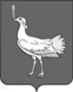                                    СОБРАНИЕ ПРЕДСТАВИТЕЛЕЙ   СЕЛЬСКОГО ПОСЕЛЕНИЯБОЛЬШАЯ ДЕРГУНОВКАМУНИЦИПАЛЬНОГО РАЙОНА БОЛЬШЕГЛУШИЦКИЙСАМАРСКОЙ ОБЛАСТИ  ВТОРОГО  СОЗЫВА                                                                                                      Р Е Ш Е Н И Е  № 114от  02 декабря  2013 годаОб утверждении Генерального плана сельского поселения Большая Дергуновка муниципального района Большеглушицкий Самарской областиВ соответствии с частью 1 статьи 24 Градостроительного кодекса Российской Федерации, пунктом 20 части 1 статьи 14 Федерального закона от 6 октября 2003 года № 131-ФЗ «Об общих принципах организации местного самоуправления в Российской Федерации», с учетом заключения о результатах публичных слушаний по проекту Генерального плана сельского поселения Большая Дергуновка муниципального района Большеглушицкий Самарской области от 12 августа 2013 года, Собрание представителей сельского поселения Большая Дергуновка муниципального района Большеглушицкий Самарской области решило:1. Утвердить Генеральный план сельского поселения Большая Дергуновка муниципального района Большеглушицкий Самарской области (прилагается), включающий:положение о территориальном планировании сельского поселения Большая Дергуновка муниципального района Большеглушицкий Самарской области;карту границ населенных пунктов, входящих в состав сельского поселения Большая Дергуновка муниципального района Большеглушицкий Самарской области;карту функциональных зон сельского поселения Большая Дергуновка муниципального района Большеглушицкий Самарской области, М 1:25 000;карту функциональных зон сельского поселения Большая Дергуновка муниципального района Большеглушицкий Самарской области, М 1:10 000;карту планируемого размещения объектов местного значения сельского поселения Большая Дергуновка муниципального района Большеглушицкий Самарской области, М 1:5 000;карту планируемого размещения объектов местного значения сельского поселения Большая Дергуновка муниципального района Большеглушицкий Самарской области (инженерной инфраструктуры), М 1:5 000;карту планируемого размещения объектов местного значения сельского поселения Большая Дергуновка муниципального района Большеглушицкий Самарской области (транспортной инфраструктуры), М 1:10 000.2. Опубликовать настоящее решение, Генеральный план сельского поселения Большая Дергуновка муниципального района Большеглушицкий Самарской области в газете «Большедергуновские вести».3. Настоящее решение вступает в силу на следующий день после его официального опубликования.Глава сельского поселения 				          В.И ДыхноБольшаяДергуновкаПОЛОЖЕНИЕО ТЕРРИТОРИАЛЬНОМ ПЛАНИРОВАНИИ СЕЛЬСКОГО ПОСЕЛЕНИЯ БОЛЬШАЯ ДЕРГУНОВКА МУНИЦИПАЛЬНОГО РАЙОНА БОЛЬШЕГЛУШИЦКИЙ САМАРСКОЙ ОБЛАСТИ1. Общие положения1.1. В соответствии с градостроительным законодательством Генеральный план сельского поселения Большая Дергуновка муниципального района Большеглушицкий Самарской области (далее – Генеральный план) является документом территориального планирования муниципального образования. Генеральным планом определено, исходя из совокупности социальных, экономических, экологических и иных факторов, назначение территорий сельского поселения Большая Дергуновка муниципального района Большеглушицкий Самарской области в целях обеспечения их устойчивого развития, развития инженерной, транспортной и социальной инфраструктур, обеспечения учета интересов граждан и их объединений, Российской Федерации, субъектов Российской Федерации, муниципальных образований.1.2. Генеральный план разработан в соответствии с Конституцией Российской Федерации, Градостроительным кодексом Российской Федерации, Земельным кодексом Российской Федерации, Федеральным законом «Об общих принципах организации законодательных (представительных) и исполнительных органов государственной власти субъектов Российской Федерации», иными федеральными законами и нормативными правовыми актами Российской Федерации, законами и иными нормативными правовыми актами Самарской области, Уставом сельского поселения Большая Дергуновка муниципального района Большеглушицкий Самарской области, иными нормативными правовыми актами муниципального района Большеглушицкий Самарской области.1.3. При осуществлении территориального планирования сельского поселения Большая Дергуновка учтены интересы Российской Федерации, Самарской области, муниципального района Большеглушицкий по реализации полномочий федеральных органов государственной власти, органов государственной власти Самарской области и органов местного самоуправления муниципального района Большеглушицкий, а также необходимость создания благоприятных условий для реализации на территории Самарской области приоритетных национальных проектов, федеральных и областных целевых программ, программ развития муниципального района Большеглушицкий.1.4. Генеральный план разработан на основе Стратегии социально-экономического развития Самарской области на период до 2020 года, одобренной постановлением Правительства Самарской области от 09.10.2006 № 129, планов и программ комплексного социально-экономического развития муниципального района Большеглушицкий и сельского поселения Большая Дергуновка.1.5. При подготовке Генерального плана учтены:программы, принятые в установленном порядке и реализуемые за счет средств федерального бюджета, бюджета Самарской области, бюджета муниципального района Большеглушицкий, бюджета сельского поселения Большая Дергуновка;решения органов государственной власти, органов местного самоуправления, иных главных распорядителей средств соответствующих бюджетов, предусматривающие создание на территории сельского поселения Большая Дергуновка объектов федерального значения, объектов регионального значения, объектов местного значения;инвестиционные программы субъектов естественных монополий, организаций коммунального комплекса;сведения, содержащиеся в федеральной государственной информационной системе территориального планирования;Схема территориального планирования Самарской области, утвержденная постановлением Правительства Самарской области от 13.12.2007 № 261;Схема территориального планирования муниципального района Большеглушицкий Самарской области, утвержденная решением Собрания представителей муниципального района Большеглушицкий Самарской области от 30 декабря 2009  № 426;предложения заинтересованных лиц.1.6. Генеральный план включает:положение о территориальном планировании сельского поселения Большая Дергуновка;карту границ населённых пунктов, входящих в состав сельского поселения Большая Дергуновка муниципального района Большеглушицкий Самарской области (М 1:25 000);карту функциональных зон сельского поселения Большая Дергуновка муниципального района Большеглушицкий Самарской области (М 1:25 000);карту функциональных зон сельского поселения Большая Дергуновка муниципального района Большеглушицкий Самарской области (М 1:10 000);карты планируемого размещения объектов местного значения сельского поселения Большая Дергуновка муниципального района Большеглушицкий Самарской области.1.7. Положение о территориальном планировании сельского поселения Большая Дергуновка муниципального района Большеглушицкий Самарской области включает:сведения о видах, назначении и наименованиях планируемых для размещения объектов местного значения сельского поселения Большая Дергуновка, их основные характеристики, их местоположение (для объектов местного значения, не являющихся линейными объектами, указываются функциональные зоны), а также характеристики зон с особыми условиями использования территорий в случае, если установление таких зон требуется в связи с размещением данных объектов;параметры функциональных зон, а также сведения о планируемых для размещения в них объектах федерального значения, объектах регионального значения, объектах местного значения муниципального района Большеглушицкий, объектов местного значения сельского поселения Большая Дергуновка, за исключением линейных объектов.1.8. Карты планируемого размещения объектов местного значения сельского поселения Большая Дергуновка включают:карту планируемого размещения объектов инженерной инфраструктуры местного значения сельского поселения Большая Дергуновка муниципального района Большеглушицкий Самарской области (М 1:5 000);карту планируемого размещения объектов транспортной инфраструктуры местного значения сельского поселения Большая Дергуновка муниципального района Большеглушицкий Самарской области (М 1:10 000);карту планируемого размещения объектов местного значения сельского поселения Большая Дергуновка муниципального района Большеглушицкий Самарской области (М 1:5 000). 1.9. На картах планируемого размещения объектов местного значения сельского поселения Большая Дергуновка отображаются планируемые для размещения объекты местного значения – объекты капитального строительства, иные объекты, территории, которые необходимы для осуществления органами местного самоуправления сельского поселения Большая Дергуновка полномочий по вопросам местного значения сельского поселения и в пределах переданных государственных полномочий в соответствии с федеральными законами, законами Самарской области, Уставом сельского поселения Большая Дергуновка и оказывают существенное влияние на социально-экономическое развитие сельского поселения Большая Дергуновка.1.10. Виды объектов местного значения сельского поселения Большая Дергуновка, отображенные на картах планируемого размещения объектов местного значения сельского поселения Большая Дергуновка, соответствуют требованиям части 2.1 статьи 5 Закона Самарской области от 12.07.2006 № 90-ГД «О градостроительной деятельности на территории Самарской области».1.11. Реализация Генерального плана осуществляется путем выполнения мероприятий, которые предусмотрены программами социально-экономического развития и целевыми программами, утверждаемыми органами местного самоуправления сельского поселения Большая Дергуновка, и реализуемыми за счет средств местного бюджета, или нормативными правовыми актами Администрации сельского поселения Большая Дергуновка об установлении отдельных расходных обязательств, или инвестиционными программами организаций коммунального комплекса. Указанные мероприятия могут включать:1) подготовку и утверждение документации по планировке территории в соответствии с Генеральным планом;2) принятие в порядке, установленном законодательством Российской Федерации, решений о резервировании земель, об изъятии, в том числе путем выкупа, земельных участков для муниципальных нужд, о переводе земель или земельных участков из одной категории в другую;3) создание объектов местного значения сельского поселения Большая Дергуновка на основании документации по планировке территории.1.12. Программы, реализуемые за счет средств бюджета сельского поселения Большая Дергуновка,  решения органов местного самоуправления  сельского поселения Большая Дергуновка, предусматривающие создание объектов местного значения сельского поселения Большая Дергуновка, инвестиционные программы субъектов естественных монополий, организаций коммунального комплекса, принятые до утверждения Генерального плана и предусматривающие создание объектов местного значения сельского поселения  Большая Дергуновка, подлежащих в соответствии с частью 2.1 статьи 5 Закона Самарской области от 12.07.2006 № 90-ГД «О градостроительной деятельности на территории Самарской области» отображению в Генеральном плане, но не предусмотренных Генеральным планом, подлежат в двухмесячный срок с даты утверждения Генерального плана приведению в соответствие с Генеральным планом.1.13. В случае если программы, реализуемые за счет средств бюджета сельского поселения Большая Дергуновка, решения органов местного самоуправления  сельского поселения Большая Дергуновка, предусматривающие создание объектов местного значения сельского поселения Большая Дергуновка, инвестиционные программы субъектов естественных монополий, организаций коммунального комплекса принимаются после утверждения Генерального плана и предусматривают создание объектов местного значения сельского поселения Большая Дергуновка, подлежащих в соответствии с частью 2.1 статьи 5 Закона Самарской области от 12.07.2006 № 90-ГД «О градостроительной деятельности на территории Самарской области» отображению в Генеральном плане, но не предусмотренных Генеральным планом, в Генеральный план в пятимесячный срок с даты утверждения таких программ и принятия таких решений вносятся соответствующие изменения.1.14. Указанные в настоящем Положении характеристики планируемых для размещения объектов местного значения сельского поселения Большая Дергуновка (площадь, протяженность, количество мест и иные) являются ориентировочными и подлежат уточнению в документации по планировке территории и в проектной документации на соответствующие объекты.1.15. Характеристики зон с особыми условиями использования территории планируемых объектов местного значения сельского поселения Большая Дергуновка, в случае если установление таких зон требуется в связи с размещением данных объектов, определены в соответствии с законодательством Российской Федерации.Размеры санитарно-защитных зон планируемых объектов местного значения сельского поселения Большая Дергуновка, являющихся источниками воздействия на среду обитания, определены в соответствии с СанПиН 2.2.1/2.1.1.1200-03 «Санитарно-защитные зоны и санитарная классификация предприятий, сооружений и иных объектов», утвержденными Постановлением Главного государственного санитарного врача РФ от 25.09.2007 № 74 (далее также – СанПиН 2.2.1/2.1.1.1200-03)Размеры санитарно-защитных зон планируемых объектов местного значения сельского поселения Большая Дергуновка, являющихся источниками воздействия на среду обитания, для которых СанПиН 2.2.1/2.1.1.1200-03 не установлены размеры санитарно-защитной зоны и рекомендуемые разрывы, а также размеры санитарно-защитных зон планируемых объектов местного значения сельского поселения Большая Дергуновка I - III класса опасности определяются проектами ориентировочного размера санитарно-защитной зоны соответствующих объектов. 1.16. Отображение на картах Генерального плана планируемых для размещения объектов федерального значения, объектов регионального значения, объектов местного значения муниципального района Большеглушицкий не определяет их местоположение, а осуществляется в целях определения функциональных зон их размещения. 1.17. Отображение на картах Генерального плана существующих и планируемых объектов, не являющихся объектами федерального значения, объектами регионального значения, объектами местного значения, осуществляется в информационных целях.2. Сведения о видах, назначении и наименованиях планируемых для размещения объектов местного значения сельского поселения Большая Дергуновка муниципального района Большеглушицкий                        Самарской области, их основные характеристики и местоположение2.1. Объекты местного значения в сфере физической культуры и массового спорта                                                                        2.2. Объекты местного значения в сфере культуры2.3. Объекты местного значения в сфере создания условий для массового отдыха жителей                                                         и организации обустройства мест массового отдыха населения2.4. Объекты местного значения в сфере создания условий для обеспечения                                                                            жителей поселения услугами бытового обслуживания	                          2.5. Объекты местного значения административного назначения                                                                  2.6. Объекты местного значения в сфере водоснабжения                                                              2.7. Объекты местного значения в сфере водоотведения2.8. Объекты местного значения в сфере газоснабжения2.9. Объекты местного значения в сфере электроснабжения2.11. Объекты местного значения в сфере обеспечения жителей поселения услугами связи2.12. Объекты местного значения в сфере транспортной инфраструктуры2.13. Объекты местного значения в сфере организации ритуальных услуг                                                                                        и содержания мест захоронения2.14. Объекты местного значения в сфере обеспечения первичных мер пожарной безопасности                                                   в границах населенных пунктов2.15. Объекты местного значения в сфере защиты населения и территории поселения                                                                от чрезвычайных ситуаций природного и техногенного характера3. Параметры функциональных зон, а также сведения о планируемых для размещения в них объектах регионального значения, объектах местного значения муниципального района Большеглушицкий, объектах местного значения сельского поселения Большая Дергуновка, за исключением линейных объектов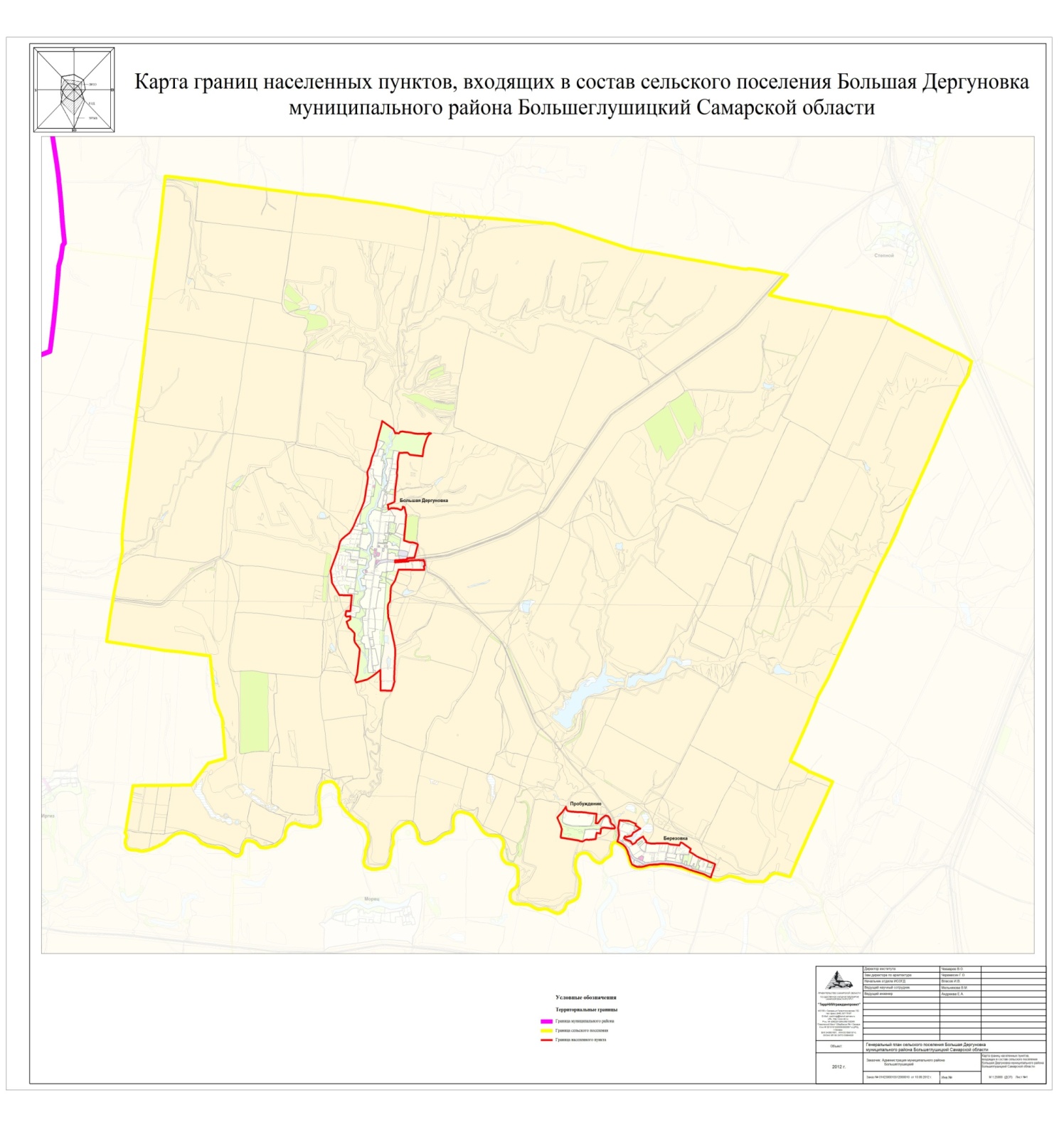 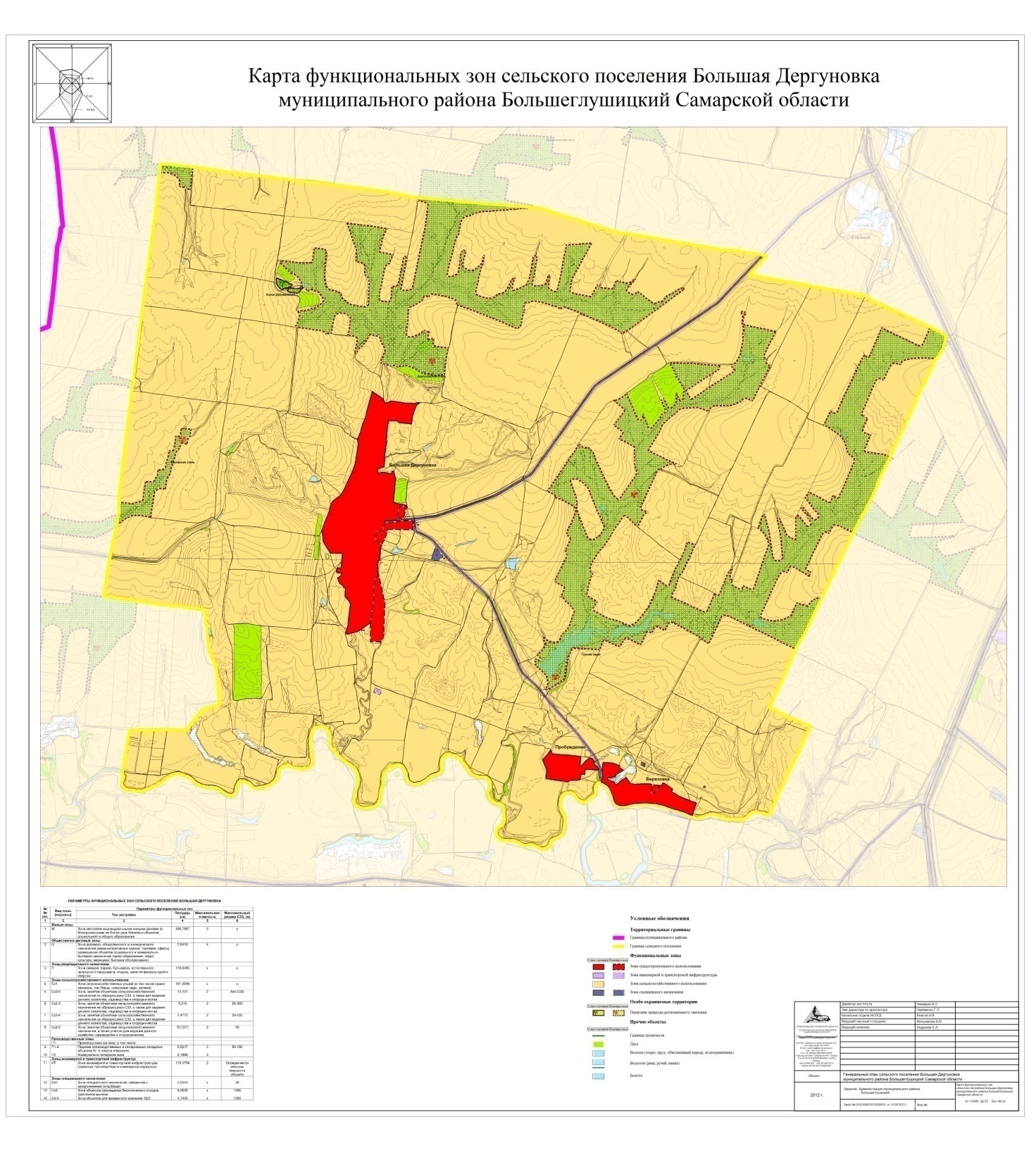 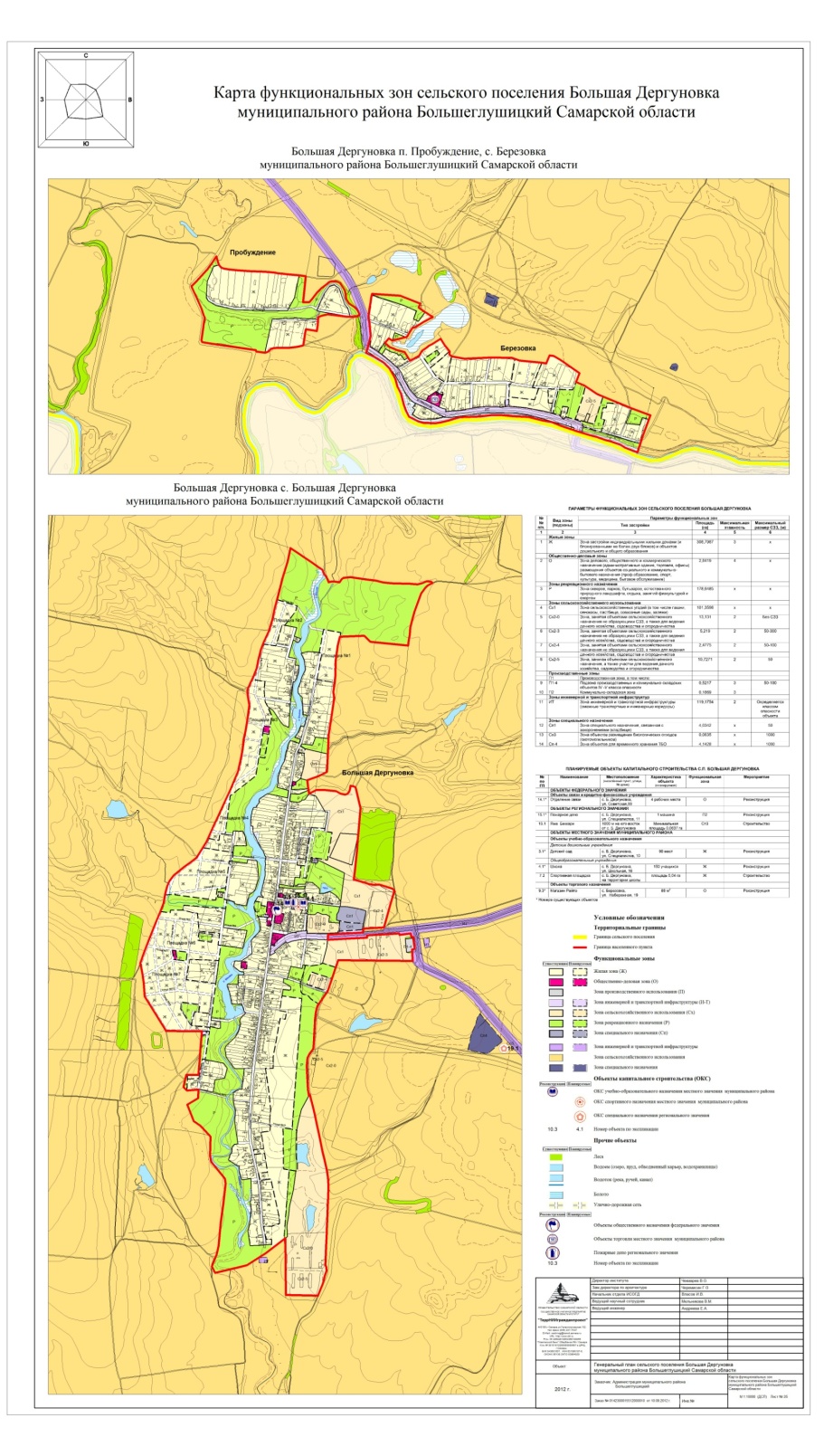 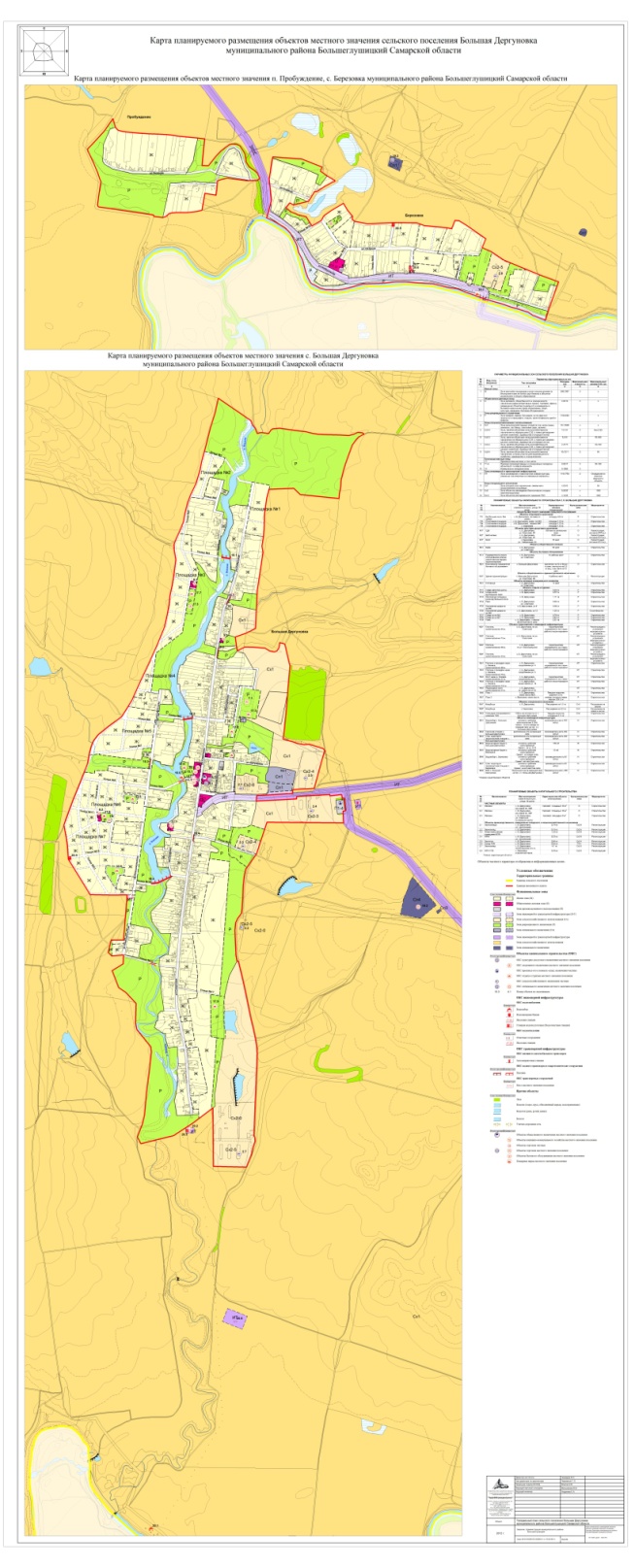 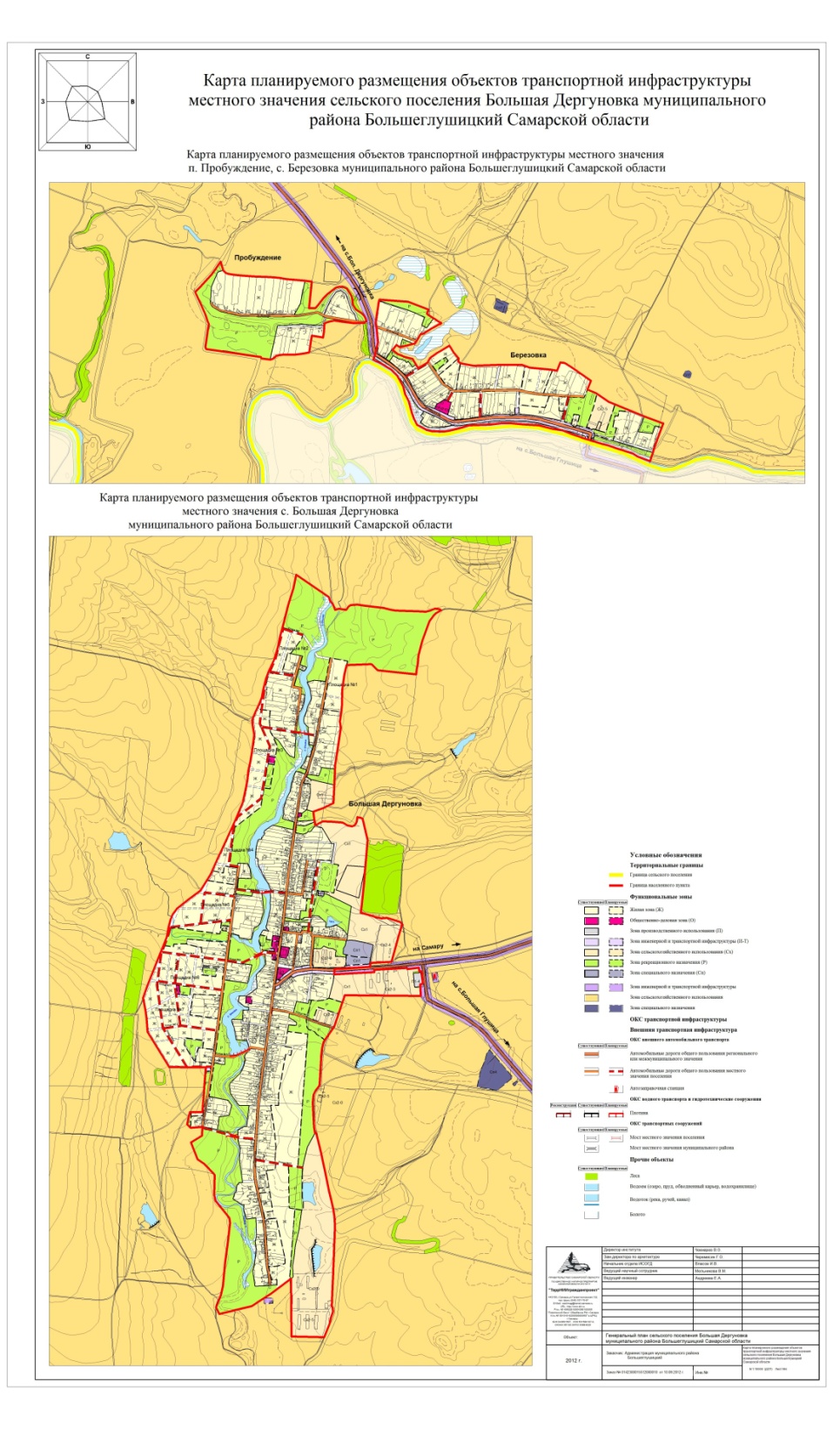 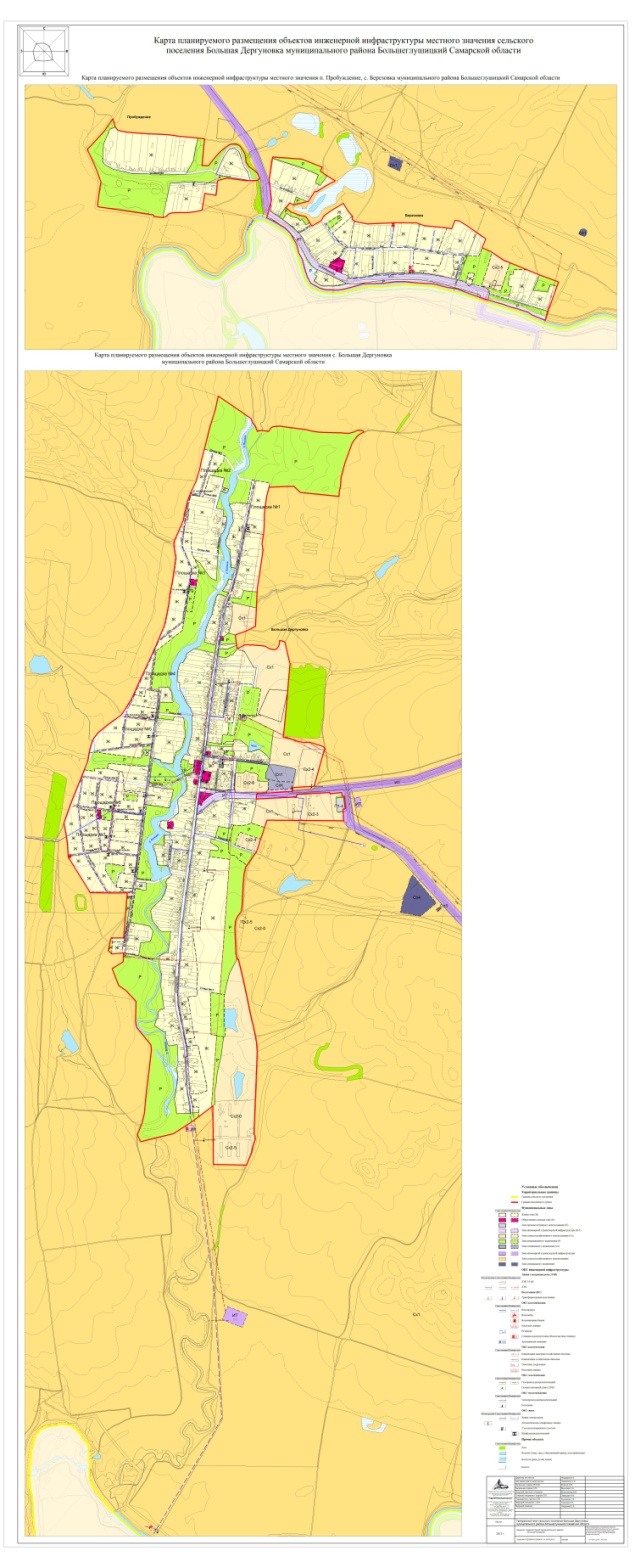 №п/пНазначение инаименование объектаМестоположениеобъектаВид работ, которыйпланируется в целяхразмещения объектаСрок,до которого планируется размещение объекта, г.Основные характеристики объектаОсновные характеристики объектаОсновные характеристики объектаХарактеристики зон с особыми условиями использования территорий№п/пНазначение инаименование объектаМестоположениеобъектаВид работ, которыйпланируется в целяхразмещения объектаСрок,до которого планируется размещение объекта, г.Площадь земельногоучастка, гаПлощадь объекта,гаИные характеристикиХарактеристики зон с особыми условиями использования территорий1.Футбольное поле, без трибунна севере села Большая Дергуновкастроительство2033-0,5Установление зон с особыми условиями использования территорий в связи с размещением объекта не требуется2.Спортивная площадкасело Большая Дергуновка, площадка № 3строительство2033-0,12Установление зон с особыми условиями использования территорий в связи с размещением объекта не требуется3.Спортивная площадкасело Большая Дергуновка, площадка № 7строительство2033-0,12Установление зон с особыми условиями использования территорий в связи с размещением объекта не требуется4.Спортивная площадкасело Березовка, ул. Озернаястроительство2033-0,12Установление зон с особыми условиями использования территорий в связи с размещением объекта не требуется№п/пНазначение инаименование объектаМестоположениеобъектаВид работ, которыйпланируется в целяхразмещения объектаСрок,до которого планируется размещение объекта, г.Основные характеристики объектаОсновные характеристики объектаОсновные характеристики объектаХарактеристики зон с особыми условиями использования территорий (ЗСО)№п/пНазначение инаименование объектаМестоположениеобъектаВид работ, которыйпланируется в целяхразмещения объектаСрок,до которого планируется размещение объекта, г.Площадь земельногоучасткаПлощадь объектаИные характеристикиХарактеристики зон с особыми условиями использования территорий (ЗСО)1.Сельский дом культурысело Большая Дергуновка, ул. Советская, 97реконструкция2033--300 мест в зрительном залеУстановление зон с особыми условиями использования территорий в связи с размещением объекта не требуется2.Библиотекасело Большая Дергуновка, ул. Советская, 97реконструкция203310500 книгУстановление зон с особыми условиями использования территорий в связи с размещением объекта не требуется3.Дом культурысело Березовка, ул. Набережная, 20реконструкция203330 местУстановление зон с особыми условиями использования территорий в связи с размещением объекта не требуется№п/пНазначение инаименование объектаМестоположениеобъектаВид работ, которыйпланируется в целяхразмещения объектаСрок,до которого планируется размещение объекта, г.Основные характеристики объектаОсновные характеристики объектаОсновные характеристики объектаХарактеристики зон с особыми условиями использования территорий (ЗСО)№п/пНазначение инаименование объектаМестоположениеобъектаВид работ, которыйпланируется в целяхразмещения объектаСрок,до которого планируется размещение объекта, г.Площадь земельногоучасткаПлощадь объекта, гаИные характеристикиХарактеристики зон с особыми условиями использования территорий (ЗСО)1.Скверсело Большая Дергуновка, ул. Батумскаястроительство2033-0,22Установление зон с особыми условиями использования территорий в связи с размещением объекта не требуется 2.Аллеясело Большая Дергуновка, ул. Молодежнаястроительство20330,57Установление зон с особыми условиями использования территорий в связи с размещением объекта не требуется 3.Озеленениена востоке села Большая Дергуновкастроительство20331,17Установление зон с особыми условиями использования территорий в связи с размещением объекта не требуется 4.Парксело Большая Дергуновка, ул. Советскаястроительство20330,93Установление зон с особыми условиями использования территорий в связи с размещением объекта не требуется 5.Озеленение село Большая Дергуновка, ул. № 9строительство20330,58Установление зон с особыми условиями использования территорий в связи с размещением объекта не требуется 6.Озеленениесело Большая Дергуновка, ул. № 12строительство20331,25Установление зон с особыми условиями использования территорий в связи с размещением объекта не требуется 7.Скверсело Большая Дергуновка, площадка № 3строительство20330,79Установление зон с особыми условиями использования территорий в связи с размещением объекта не требуется 8.Скверсело Большая Дергуновка, площадка № 7строительство2033-0,44-Установление зон с особыми условиями использования территорий в связи с размещением объекта не требуется 9.Пляжсело Большая Дергуновка, ул. № 17строительство2033-2,93-Установление зон с особыми условиями использования территорий в связи с размещением объекта не требуется №п/пНазначение инаименование объектаМестоположениеобъектаВид работ, которыйпланируется в целяхразмещения объектаСрок,до которого планируется размещение объекта, г.Основные характеристики объектаОсновные характеристики объектаОсновные характеристики объектаХарактеристики зон с особыми условиями использования территорий (ЗСО)№п/пНазначение инаименование объектаМестоположениеобъектаВид работ, которыйпланируется в целяхразмещения объектаСрок,до которого планируется размещение объекта, г.Площадь земельногоучасткаПлощадь объектаИные характеристикиХарактеристики зон с особыми условиями использования территорий (ЗСО)1.Предприятие коммунально-бытового обслуживаниясело Большая Дергуновка, ул. Советскаястроительство2033-прачечная на 42 кг белья в смену, баня на 10 мест, химчистка на 3,5  кг белья в сменуВ соответствии с СанПиН 2.2.1/2.1.1.1200-03 ориентировочный размер санитарно-защитной зоны объекта – 100 м2.Предприятие бытового обслуживаниясело Большая Дергуновка, ул. Советскаястроительство2033ателье, ремонтная мастерская, парикмахерская, 10 рабочих местУстановление зон с особыми условиями использования территорий в связи с размещением объекта не требуется№п/пНазначение инаименование объектаМестоположениеобъектаВид работ, которыйпланируется в целяхразмещения объектаСрок,до которого планируется размещение объекта, г.Основные характеристики объектаОсновные характеристики объектаОсновные характеристики объектаХарактеристики зон с особыми условиями использования территорий (ЗСО)№п/пНазначение инаименование объектаМестоположениеобъектаВид работ, которыйпланируется в целяхразмещения объектаСрок,до которого планируется размещение объекта, г.Площадь земельногоучасткаПлощадь объектаИные характеристикиХарактеристики зон с особыми условиями использования территорий (ЗСО)2.Здание администрациисело Большая Дергуновка, ул. Советская, 99реконструкция2033- 5 рабочих местУстановление зон с особыми условиями использования территорий в связи с размещением объекта не требуется№п/пНазначение инаименование объектаМестоположениеобъектаВид работ, которыйпланируется в целяхразмещения объектаСрок,до которого планируется размещение объекта, г.Основные характеристики объектаОсновные характеристики объектаХарактеристики зон с особыми условиями использования территорий (ЗСО)№п/пНазначение инаименование объектаМестоположениеобъектаВид работ, которыйпланируется в целяхразмещения объектаСрок,до которого планируется размещение объекта, г.Протяженность, кмИные характеристикиХарактеристики зон с особыми условиями использования территорий (ЗСО)1.Водопроводные сетисело Большая Дергуновка, в том числе:строительство2033В соответствии с СанПиН 2.1.4.1110-02 ширину санитарно-защитной полосы следует принимать по обе стороны от крайних линий водопровода:при отсутствии грунтовых вод - не менее 10 м при диаметре водоводов до 1000 мм и не менее 20 м при диаметре водоводов более 1000 мм; при наличии грунтовых вод - не менее 50 м вне зависимости от диаметра водоводов1.Водопроводные сетиплощадка № 1строительство20330,34В соответствии с СанПиН 2.1.4.1110-02 ширину санитарно-защитной полосы следует принимать по обе стороны от крайних линий водопровода:при отсутствии грунтовых вод - не менее 10 м при диаметре водоводов до 1000 мм и не менее 20 м при диаметре водоводов более 1000 мм; при наличии грунтовых вод - не менее 50 м вне зависимости от диаметра водоводов1.Водопроводные сетиплощадка № 2строительство20330,646В соответствии с СанПиН 2.1.4.1110-02 ширину санитарно-защитной полосы следует принимать по обе стороны от крайних линий водопровода:при отсутствии грунтовых вод - не менее 10 м при диаметре водоводов до 1000 мм и не менее 20 м при диаметре водоводов более 1000 мм; при наличии грунтовых вод - не менее 50 м вне зависимости от диаметра водоводов1.Водопроводные сетиплощадка № 3строительство20330,974В соответствии с СанПиН 2.1.4.1110-02 ширину санитарно-защитной полосы следует принимать по обе стороны от крайних линий водопровода:при отсутствии грунтовых вод - не менее 10 м при диаметре водоводов до 1000 мм и не менее 20 м при диаметре водоводов более 1000 мм; при наличии грунтовых вод - не менее 50 м вне зависимости от диаметра водоводов1.Водопроводные сетиплощадка № 4строительство20330,399В соответствии с СанПиН 2.1.4.1110-02 ширину санитарно-защитной полосы следует принимать по обе стороны от крайних линий водопровода:при отсутствии грунтовых вод - не менее 10 м при диаметре водоводов до 1000 мм и не менее 20 м при диаметре водоводов более 1000 мм; при наличии грунтовых вод - не менее 50 м вне зависимости от диаметра водоводов1.Водопроводные сетиплощадка № 5строительство20330,951В соответствии с СанПиН 2.1.4.1110-02 ширину санитарно-защитной полосы следует принимать по обе стороны от крайних линий водопровода:при отсутствии грунтовых вод - не менее 10 м при диаметре водоводов до 1000 мм и не менее 20 м при диаметре водоводов более 1000 мм; при наличии грунтовых вод - не менее 50 м вне зависимости от диаметра водоводов1.Водопроводные сетиплощадка № 6строительство20331,317В соответствии с СанПиН 2.1.4.1110-02 ширину санитарно-защитной полосы следует принимать по обе стороны от крайних линий водопровода:при отсутствии грунтовых вод - не менее 10 м при диаметре водоводов до 1000 мм и не менее 20 м при диаметре водоводов более 1000 мм; при наличии грунтовых вод - не менее 50 м вне зависимости от диаметра водоводов1.Водопроводные сетиплощадка № 7строительство20331,666В соответствии с СанПиН 2.1.4.1110-02 ширину санитарно-защитной полосы следует принимать по обе стороны от крайних линий водопровода:при отсутствии грунтовых вод - не менее 10 м при диаметре водоводов до 1000 мм и не менее 20 м при диаметре водоводов более 1000 мм; при наличии грунтовых вод - не менее 50 м вне зависимости от диаметра водоводов1.Водопроводные сетина юге за границей селастроительство20333,151В соответствии с СанПиН 2.1.4.1110-02 ширину санитарно-защитной полосы следует принимать по обе стороны от крайних линий водопровода:при отсутствии грунтовых вод - не менее 10 м при диаметре водоводов до 1000 мм и не менее 20 м при диаметре водоводов более 1000 мм; при наличии грунтовых вод - не менее 50 м вне зависимости от диаметра водоводов2.Водопроводные сетисело Березовка, ул. Озерная, ул. Набережнаястроительство20332,948В соответствии с СанПиН 2.1.4.1110-02 ширину санитарно-защитной полосы следует принимать по обе стороны от крайних линий водопровода:при отсутствии грунтовых вод - не менее 10 м при диаметре водоводов до 1000 мм и не менее 20 м при диаметре водоводов более 1000 мм; при наличии грунтовых вод - не менее 50 м вне зависимости от диаметра водоводов3.Водозаборна юго-западе за границей села Большая Дергуновкастроительство2033производительность 300 куб.мВ соответствии с СанПиН 2.1.4.1110-02 радиус 1-ого пояса ЗСО от 30 до 50 м в зависимости от защищенности подземных вод. Размеры 2-ого и 3-его поясов ЗСО определяются на основании гидрогеологических расчетов4.Водозаборсело Березовка, ул. Набережнаястроительство2033производительность 80 куб.мВ соответствии с СанПиН 2.1.4.1110-02 радиус 1-ого пояса ЗСО от 30 до 50 м в зависимости от защищенности подземных вод. Размеры 2-ого и 3-его поясов ЗСО определяются на основании гидрогеологических расчетов5.Водонапорная башнясело Большая Дергуновка, ул. № 12строительство2033-100 куб.мВ соответствии с СанПиН 2.1.4.1110-02 граница первого пояса ЗСО водопроводных сооружений принимается на расстоянии не менее 10 м от объекта.6.Водонапорная башняна севере села Березовкастроительство2033-50 куб.мВ соответствии с СанПиН 2.1.4.1110-02 граница первого пояса ЗСО водопроводных сооружений принимается на расстоянии не менее 10 м от объекта.7.Насосная станцияна юге за границей села Большая Дергуновкастроительство2033производительность 300 куб.м/сутВ соответствии с СанПиН 2.1.4.1110-02 граница первого пояса ЗСО водопроводных сооружений принимается на расстоянии не менее 15 м от объекта 8.Станция водоподготовки (водоочистная станция)на юге за границей села Большая Дергуновкастроительство2033производительность 300 куб.м/сутВ соответствии с СанПиН 2.1.4.1110-02 радиус 1-ого пояса ЗСО от 30 до 50 м в зависимости от защищенности подземных вод. Размеры 2-ого и 3-его поясов ЗСО определяются на основании гидрогеологических расчетов9.Станция водоподготовки (водоочистная станция)на юго-востоке села Березовкастроительство2033производительность 80 куб.м/сутВ соответствии с СанПиН 2.1.4.1110-02 радиус 1-ого пояса ЗСО от 30 до 50 м в зависимости от защищенности подземных вод. Размеры 2-ого и 3-его поясов ЗСО определяются на основании гидрогеологических расчетов№п/пНазначение инаименование объектаМестоположениеобъектаВид работ, которыйпланируется в целяхразмещения объектаСрок,до которого планируется размещение объекта, г.Основные характеристики объектаОсновные характеристики объектаХарактеристики зон с особыми условиями использования территорий (ЗСО)№п/пНазначение инаименование объектаМестоположениеобъектаВид работ, которыйпланируется в целяхразмещения объектаСрок,до которого планируется размещение объекта, г.Протяженность, кмИные характеристикиХарактеристики зон с особыми условиями использования территорий (ЗСО)1.Канализационные насосные станциисело Большая Дергуновка, в том числе:строительство-В соответствии с СанПиН 2.2.1/2.1.1.1200-03 ориентировочный размер санитарно-защитной зоны объекта – 15 м1.Канализационные насосные станциина севере ул. Советскаястроительствопроизводительность –20 куб.м/сутВ соответствии с СанПиН 2.2.1/2.1.1.1200-03 ориентировочный размер санитарно-защитной зоны объекта – 15 м1.Канализационные насосные станциив центре ул. Советскаястроительствопроизводительность –50 куб.м/сутВ соответствии с СанПиН 2.2.1/2.1.1.1200-03 ориентировочный размер санитарно-защитной зоны объекта – 15 м1.Канализационные насосные станцииул. Комсомольскаястроительствопроизводительность –190 куб.м/сутВ соответствии с СанПиН 2.2.1/2.1.1.1200-03 ориентировочный размер санитарно-защитной зоны объекта – 15 м2.Сети канализациисело Большая Дергуновка, в том числе:строительствоВ соответствии с табл. 15 СП 42.13330 определяется на стадии проекта планировки территории2.Сети канализацииплощадка № 1строительство0,369КбВ соответствии с табл. 15 СП 42.13330 определяется на стадии проекта планировки территории2.Сети канализацииплощадка № 2строительство0,637КбВ соответствии с табл. 15 СП 42.13330 определяется на стадии проекта планировки территории2.Сети канализацииплощадка № 3строительство0,878КбВ соответствии с табл. 15 СП 42.13330 определяется на стадии проекта планировки территории2.Сети канализацииплощадка № 4строительство0,363КбВ соответствии с табл. 15 СП 42.13330 определяется на стадии проекта планировки территории2.Сети канализацииплощадка № 5строительство0,817КбВ соответствии с табл. 15 СП 42.13330 определяется на стадии проекта планировки территории2.Сети канализацииплощадка № 6строительство1,43КбВ соответствии с табл. 15 СП 42.13330 определяется на стадии проекта планировки территории2.Сети канализацииплощадка № 7строительство2,109КбВ соответствии с табл. 15 СП 42.13330 определяется на стадии проекта планировки территории2.Сети канализацииул. Садовая, ул. Советская, ул. Комсомольская, ул. Батумская ул. № 9строительствоКбВ соответствии с табл. 15 СП 42.13330 определяется на стадии проекта планировки территории2.Сети канализацииул. Садовая, ул. Советская, ул. Комсомольская, ул. Батумская ул. № 9строительство3,476КбВ соответствии с табл. 15 СП 42.13330 определяется на стадии проекта планировки территории2.Сети канализациина юге за границей селастроительство4,858НКВ соответствии с табл. 15 СП 42.13330 определяется на стадии проекта планировки территории3.Канализационные очистные сооруженияна юге за границей села Большая Дергуновкастроительство2033производительность 200 куб.м./сут.В соответствии с СанПиН 2.2.1/2.1.1.1200-03 ориентировочный размер санитарно-защитной зоны объекта – 150 м№п/пНазначение инаименование объектаМестоположениеобъектаВид работ, которыйпланируется в целяхразмещения объектаСрок,до которого планируется размещение объекта, г.Основные характеристики объектаОсновные характеристики объектаХарактеристики зон с особыми условиями использования территорий (ЗСО)№п/пНазначение инаименование объектаМестоположениеобъектаВид работ, которыйпланируется в целяхразмещения объектаСрок,до которого планируется размещение объекта, г.Протяженность, кмИные характеристикиХарактеристики зон с особыми условиями использования территорий (ЗСО)1.Газопровод низкого давлениясело Большая Дергуновка, в том числе:строительство2033В соответствии с Правилами охраны газораспределительных сетей, утвержденными Постановлением Правительства Российской Федерации от 20.11.2000 № 878, вдоль трасс наружных газопроводов охранные зоны устанавливаются в виде территории, ограниченной условными линиями, проходящими на расстоянии 2 метров с каждой стороны газопровода; вдоль трасс подземных газопроводов из полиэтиленовых труб при использовании медного провода для обозначения трассы газопровода - в виде территории, ограниченной условными линиями, проходящими на расстоянии 3 метров от газопровода со стороны провода и 2 метров - с противоположной стороны1.Газопровод низкого давленияплощадка № 1строительство20330,95В соответствии с Правилами охраны газораспределительных сетей, утвержденными Постановлением Правительства Российской Федерации от 20.11.2000 № 878, вдоль трасс наружных газопроводов охранные зоны устанавливаются в виде территории, ограниченной условными линиями, проходящими на расстоянии 2 метров с каждой стороны газопровода; вдоль трасс подземных газопроводов из полиэтиленовых труб при использовании медного провода для обозначения трассы газопровода - в виде территории, ограниченной условными линиями, проходящими на расстоянии 3 метров от газопровода со стороны провода и 2 метров - с противоположной стороны1.Газопровод низкого давленияплощадка № 2строительство20330,4В соответствии с Правилами охраны газораспределительных сетей, утвержденными Постановлением Правительства Российской Федерации от 20.11.2000 № 878, вдоль трасс наружных газопроводов охранные зоны устанавливаются в виде территории, ограниченной условными линиями, проходящими на расстоянии 2 метров с каждой стороны газопровода; вдоль трасс подземных газопроводов из полиэтиленовых труб при использовании медного провода для обозначения трассы газопровода - в виде территории, ограниченной условными линиями, проходящими на расстоянии 3 метров от газопровода со стороны провода и 2 метров - с противоположной стороны1.Газопровод низкого давленияплощадка № 3строительство20331,2В соответствии с Правилами охраны газораспределительных сетей, утвержденными Постановлением Правительства Российской Федерации от 20.11.2000 № 878, вдоль трасс наружных газопроводов охранные зоны устанавливаются в виде территории, ограниченной условными линиями, проходящими на расстоянии 2 метров с каждой стороны газопровода; вдоль трасс подземных газопроводов из полиэтиленовых труб при использовании медного провода для обозначения трассы газопровода - в виде территории, ограниченной условными линиями, проходящими на расстоянии 3 метров от газопровода со стороны провода и 2 метров - с противоположной стороны1.Газопровод низкого давленияплощадка № 4 и № 5строительство20331,92В соответствии с Правилами охраны газораспределительных сетей, утвержденными Постановлением Правительства Российской Федерации от 20.11.2000 № 878, вдоль трасс наружных газопроводов охранные зоны устанавливаются в виде территории, ограниченной условными линиями, проходящими на расстоянии 2 метров с каждой стороны газопровода; вдоль трасс подземных газопроводов из полиэтиленовых труб при использовании медного провода для обозначения трассы газопровода - в виде территории, ограниченной условными линиями, проходящими на расстоянии 3 метров от газопровода со стороны провода и 2 метров - с противоположной стороны1.Газопровод низкого давленияплощадка № 6 и № 7строительство20333,9В соответствии с Правилами охраны газораспределительных сетей, утвержденными Постановлением Правительства Российской Федерации от 20.11.2000 № 878, вдоль трасс наружных газопроводов охранные зоны устанавливаются в виде территории, ограниченной условными линиями, проходящими на расстоянии 2 метров с каждой стороны газопровода; вдоль трасс подземных газопроводов из полиэтиленовых труб при использовании медного провода для обозначения трассы газопровода - в виде территории, ограниченной условными линиями, проходящими на расстоянии 3 метров от газопровода со стороны провода и 2 метров - с противоположной стороны1.Газопровод низкого давленияул. № 9строительство20330,4В соответствии с Правилами охраны газораспределительных сетей, утвержденными Постановлением Правительства Российской Федерации от 20.11.2000 № 878, вдоль трасс наружных газопроводов охранные зоны устанавливаются в виде территории, ограниченной условными линиями, проходящими на расстоянии 2 метров с каждой стороны газопровода; вдоль трасс подземных газопроводов из полиэтиленовых труб при использовании медного провода для обозначения трассы газопровода - в виде территории, ограниченной условными линиями, проходящими на расстоянии 3 метров от газопровода со стороны провода и 2 метров - с противоположной стороны1.Газопровод низкого давленияул. Советскаястроительство20330,68В соответствии с Правилами охраны газораспределительных сетей, утвержденными Постановлением Правительства Российской Федерации от 20.11.2000 № 878, вдоль трасс наружных газопроводов охранные зоны устанавливаются в виде территории, ограниченной условными линиями, проходящими на расстоянии 2 метров с каждой стороны газопровода; вдоль трасс подземных газопроводов из полиэтиленовых труб при использовании медного провода для обозначения трассы газопровода - в виде территории, ограниченной условными линиями, проходящими на расстоянии 3 метров от газопровода со стороны провода и 2 метров - с противоположной стороны1.Газопровод низкого давленияул. Комсомольскаястроительство20330,44В соответствии с Правилами охраны газораспределительных сетей, утвержденными Постановлением Правительства Российской Федерации от 20.11.2000 № 878, вдоль трасс наружных газопроводов охранные зоны устанавливаются в виде территории, ограниченной условными линиями, проходящими на расстоянии 2 метров с каждой стороны газопровода; вдоль трасс подземных газопроводов из полиэтиленовых труб при использовании медного провода для обозначения трассы газопровода - в виде территории, ограниченной условными линиями, проходящими на расстоянии 3 метров от газопровода со стороны провода и 2 метров - с противоположной стороны2.Газопровод низкого давлениясело Березовка, ул. Озернаястроительство20330,73В соответствии с Правилами охраны газораспределительных сетей, утвержденными Постановлением Правительства Российской Федерации от 20.11.2000 № 878, вдоль трасс наружных газопроводов охранные зоны устанавливаются в виде территории, ограниченной условными линиями, проходящими на расстоянии 2 метров с каждой стороны газопровода; вдоль трасс подземных газопроводов из полиэтиленовых труб при использовании медного провода для обозначения трассы газопровода - в виде территории, ограниченной условными линиями, проходящими на расстоянии 3 метров от газопровода со стороны провода и 2 метров - с противоположной стороны№п/пНазначение инаименование объектаМестоположениеобъектаВид работ, которыйпланируется в целяхразмещения объектаСрок,до которого планируется размещение объекта, г.Основные характеристики объектаОсновные характеристики объектаХарактеристики зон с особыми условиями использования территорий (ЗСО)№п/пНазначение инаименование объектаМестоположениеобъектаВид работ, которыйпланируется в целяхразмещения объектаСрок,до которого планируется размещение объекта, г.Протяженность, кмИные характеристикиХарактеристики зон с особыми условиями использования территорий (ЗСО)1.Комплектные трансформаторные подстанциисело Большая Дергуновка, в том числе:строительство2033В соответствии с СанПиН 2.2.1/2.1.1.1200-03 размер санитарно-защитной зоны устанавливается в зависимости от типа (открытые, закрытые), мощности на основании расчетов физического воздействия на атмосферный воздух, а также результатов натурных измерений.1.Комплектные трансформаторные подстанцииплощадка № 2строительство2033ТП-10/0,4кВ 1 Х 63кВА-1штВ соответствии с СанПиН 2.2.1/2.1.1.1200-03 размер санитарно-защитной зоны устанавливается в зависимости от типа (открытые, закрытые), мощности на основании расчетов физического воздействия на атмосферный воздух, а также результатов натурных измерений.1.Комплектные трансформаторные подстанцииплощадка № 3строительство2033ТП-10/0,4кВ 1 Х 160 кВА-1штВ соответствии с СанПиН 2.2.1/2.1.1.1200-03 размер санитарно-защитной зоны устанавливается в зависимости от типа (открытые, закрытые), мощности на основании расчетов физического воздействия на атмосферный воздух, а также результатов натурных измерений.1.Комплектные трансформаторные подстанцииплощадка № 5строительство2033ТП-10/0,4кВ 1 Х 160 кВА-1штВ соответствии с СанПиН 2.2.1/2.1.1.1200-03 размер санитарно-защитной зоны устанавливается в зависимости от типа (открытые, закрытые), мощности на основании расчетов физического воздействия на атмосферный воздух, а также результатов натурных измерений.1.Комплектные трансформаторные подстанцииплощадка № 6строительство2033ТП-10/0,4кВ 1 Х 100кВА-1штВ соответствии с СанПиН 2.2.1/2.1.1.1200-03 размер санитарно-защитной зоны устанавливается в зависимости от типа (открытые, закрытые), мощности на основании расчетов физического воздействия на атмосферный воздух, а также результатов натурных измерений.1.Комплектные трансформаторные подстанцииплощадка № 7строительство2033ТП-10/0,4кВ 1 Х 100кВА-1штВ соответствии с СанПиН 2.2.1/2.1.1.1200-03 размер санитарно-защитной зоны устанавливается в зависимости от типа (открытые, закрытые), мощности на основании расчетов физического воздействия на атмосферный воздух, а также результатов натурных измерений.1.Комплектные трансформаторные подстанцииул. Батумскаяреконструкция2033ТП-10/0,4кВ 1 Х 630кВА-1штВ соответствии с СанПиН 2.2.1/2.1.1.1200-03 размер санитарно-защитной зоны устанавливается в зависимости от типа (открытые, закрытые), мощности на основании расчетов физического воздействия на атмосферный воздух, а также результатов натурных измерений.2.Воздушные линии электропередачисело Большая Дергуновка, в том числе:строительство2033В соответствии с Правилами установления охранных зон объектов электросетевого хозяйства и особых условий использования земельных участков, расположенных в границах таких зон, утвержденными Постановлением Правительства Российской Федерации от 24.02.2009 № 160, размер охранной зоны – 10 м по обе стороны от крайних проводов (5 м – для линий с самонесущими или изолированными проводами, размещенных в границах населенных пунктов)2.Воздушные линии электропередачиплощадка № 2строительство20330,7напряжение – 10 кВВ соответствии с Правилами установления охранных зон объектов электросетевого хозяйства и особых условий использования земельных участков, расположенных в границах таких зон, утвержденными Постановлением Правительства Российской Федерации от 24.02.2009 № 160, размер охранной зоны – 10 м по обе стороны от крайних проводов (5 м – для линий с самонесущими или изолированными проводами, размещенных в границах населенных пунктов)2.Воздушные линии электропередачиплощадка № 3строительство20331напряжение – 10 кВВ соответствии с Правилами установления охранных зон объектов электросетевого хозяйства и особых условий использования земельных участков, расположенных в границах таких зон, утвержденными Постановлением Правительства Российской Федерации от 24.02.2009 № 160, размер охранной зоны – 10 м по обе стороны от крайних проводов (5 м – для линий с самонесущими или изолированными проводами, размещенных в границах населенных пунктов)2.Воздушные линии электропередачиплощадка № 5строительство20330,15напряжение – 10 кВВ соответствии с Правилами установления охранных зон объектов электросетевого хозяйства и особых условий использования земельных участков, расположенных в границах таких зон, утвержденными Постановлением Правительства Российской Федерации от 24.02.2009 № 160, размер охранной зоны – 10 м по обе стороны от крайних проводов (5 м – для линий с самонесущими или изолированными проводами, размещенных в границах населенных пунктов)2.Воздушные линии электропередачиплощадка № 6строительство20330,3напряжение – 10 кВВ соответствии с Правилами установления охранных зон объектов электросетевого хозяйства и особых условий использования земельных участков, расположенных в границах таких зон, утвержденными Постановлением Правительства Российской Федерации от 24.02.2009 № 160, размер охранной зоны – 10 м по обе стороны от крайних проводов (5 м – для линий с самонесущими или изолированными проводами, размещенных в границах населенных пунктов)2.Воздушные линии электропередачиплощадка № 7строительство20330,35напряжение – 10 кВВ соответствии с Правилами установления охранных зон объектов электросетевого хозяйства и особых условий использования земельных участков, расположенных в границах таких зон, утвержденными Постановлением Правительства Российской Федерации от 24.02.2009 № 160, размер охранной зоны – 10 м по обе стороны от крайних проводов (5 м – для линий с самонесущими или изолированными проводами, размещенных в границах населенных пунктов)№п/пНазначение инаименование объектаМестоположениеобъектаВид работ, которыйпланируется в целяхразмещения объектаСрок,до которого планируется размещение объекта, г.Основные характеристики объектаОсновные характеристики объектаХарактеристики зон с особыми условиями использования территорий (ЗСО)№п/пНазначение инаименование объектаМестоположениеобъектаВид работ, которыйпланируется в целяхразмещения объектаСрок,до которого планируется размещение объекта, г.Протяженность, кмИные характеристикиХарактеристики зон с особыми условиями использования территорий (ЗСО)1.Шкафы распределительныесело Большая Дергуновка, в том числе:строительство20331.Шкафы распределительныеплощадка № 1строительство2033тип – ЯКГ-201.Шкафы распределительныеплощадка № 3строительство2033тип – ЯКГ-201.Шкафы распределительныеплощадка № 5строительство2033тип – ЯКГ-20, 2 шт.1.Шкафы распределительныеплощадка № 6строительство2033тип – ЯКГ-20, 3 шт.1.Шкафы распределительныеплощадка № 7строительство2033тип – ЯКГ-20, 2 шт.2.Кабель связисело Большая Дергуновка, в том числе:строительство2033Установление зон с особыми условиями использования территорий в связи с размещением объекта не требуется2.Кабель связиплощадка № 1строительство2033Установление зон с особыми условиями использования территорий в связи с размещением объекта не требуется2.Кабель связиплощадка № 3строительство2033Установление зон с особыми условиями использования территорий в связи с размещением объекта не требуется2.Кабель связиплощадка № 4строительство2033Установление зон с особыми условиями использования территорий в связи с размещением объекта не требуется2.Кабель связиплощадка № 6строительство2033Установление зон с особыми условиями использования территорий в связи с размещением объекта не требуется2.Кабель связиплощадка № 7строительство2033Установление зон с особыми условиями использования территорий в связи с размещением объекта не требуется2.Кабель связиул. № 9строительство2033Установление зон с особыми условиями использования территорий в связи с размещением объекта не требуется2.Кабель связиул. Специалистовстроительство20335,3Установление зон с особыми условиями использования территорий в связи с размещением объекта не требуется2.Кабель связиул. Советскаястроительство2033Установление зон с особыми условиями использования территорий в связи с размещением объекта не требуется2.Кабель связиул. Комсомольскаястроительство2033Установление зон с особыми условиями использования территорий в связи с размещением объекта не требуется3.АТС 50/200село Большая Дергуновка, ул. Специалистов,10реконструкция2033увеличение емкости на 150 номеровУстановление зон с особыми условиями использования территорий в связи с размещением объекта не требуется№п/пНазначение инаименование объектаМестоположениеобъектаВид работ, которыйпланируется в целяхразмещения объектаСрок,до которого планируется размещение объекта, г.Основные характеристики объектаОсновные характеристики объектаХарактеристики зон с особыми условиями использования территорий (ЗСО)№п/пНазначение инаименование объектаМестоположениеобъектаВид работ, которыйпланируется в целяхразмещения объектаСрок,до которого планируется размещение объекта, г.Протяженность, кмИные характеристикиХарактеристики зон с особыми условиями использования территорий (ЗСО)1.Улицы и автомобильные дороги местного значениясело Большая Дергуновка, в том числе:строительство2033Установление зон с особыми условиями использования территорий в связи с размещением объекта не требуетсяУстановление зон с особыми условиями использования территорий в связи с размещением объекта не требуется1.Улицы и автомобильные дороги местного значенияул. Школьнаястроительство20331,51основная улицаУстановление зон с особыми условиями использования территорий в связи с размещением объекта не требуетсяУстановление зон с особыми условиями использования территорий в связи с размещением объекта не требуется1.Улицы и автомобильные дороги местного значенияул. 1строительство20331,14второстепенная улицаУстановление зон с особыми условиями использования территорий в связи с размещением объекта не требуетсяУстановление зон с особыми условиями использования территорий в связи с размещением объекта не требуется1.Улицы и автомобильные дороги местного значенияул. 2строительство20330,18второстепенная улицаУстановление зон с особыми условиями использования территорий в связи с размещением объекта не требуетсяУстановление зон с особыми условиями использования территорий в связи с размещением объекта не требуется1.Улицы и автомобильные дороги местного значенияул. 3строительство20330,73второстепенная улицаУстановление зон с особыми условиями использования территорий в связи с размещением объекта не требуетсяУстановление зон с особыми условиями использования территорий в связи с размещением объекта не требуется1.Улицы и автомобильные дороги местного значенияул. 4строительство20330,38основная улицаУстановление зон с особыми условиями использования территорий в связи с размещением объекта не требуетсяУстановление зон с особыми условиями использования территорий в связи с размещением объекта не требуется1.Улицы и автомобильные дороги местного значенияул. 5строительство20330,35основная улицаУстановление зон с особыми условиями использования территорий в связи с размещением объекта не требуетсяУстановление зон с особыми условиями использования территорий в связи с размещением объекта не требуется1.Улицы и автомобильные дороги местного значенияул. 6строительство20330,43второстепенная улицаУстановление зон с особыми условиями использования территорий в связи с размещением объекта не требуетсяУстановление зон с особыми условиями использования территорий в связи с размещением объекта не требуется1.Улицы и автомобильные дороги местного значенияул. 7строительство20330.43основная улицаУстановление зон с особыми условиями использования территорий в связи с размещением объекта не требуетсяУстановление зон с особыми условиями использования территорий в связи с размещением объекта не требуется1.Улицы и автомобильные дороги местного значенияул. 8строительство20330,45основная улицаУстановление зон с особыми условиями использования территорий в связи с размещением объекта не требуетсяУстановление зон с особыми условиями использования территорий в связи с размещением объекта не требуется1.Улицы и автомобильные дороги местного значенияул. 9строительство20330,38главная улицаУстановление зон с особыми условиями использования территорий в связи с размещением объекта не требуетсяУстановление зон с особыми условиями использования территорий в связи с размещением объекта не требуется1.Улицы и автомобильные дороги местного значенияул. 10строительство20330,51основная улицаУстановление зон с особыми условиями использования территорий в связи с размещением объекта не требуетсяУстановление зон с особыми условиями использования территорий в связи с размещением объекта не требуется1.Улицы и автомобильные дороги местного значенияул. 11строительство20330,46второстепенная улицаУстановление зон с особыми условиями использования территорий в связи с размещением объекта не требуетсяУстановление зон с особыми условиями использования территорий в связи с размещением объекта не требуется1.Улицы и автомобильные дороги местного значенияул. 12строительство20330,38основная улицаУстановление зон с особыми условиями использования территорий в связи с размещением объекта не требуетсяУстановление зон с особыми условиями использования территорий в связи с размещением объекта не требуется1.Улицы и автомобильные дороги местного значенияул. 13строительство20331,24второстепенная улицаУстановление зон с особыми условиями использования территорий в связи с размещением объекта не требуетсяУстановление зон с особыми условиями использования территорий в связи с размещением объекта не требуется1.Улицы и автомобильные дороги местного значенияул. 14строительство20330,37основная улицаУстановление зон с особыми условиями использования территорий в связи с размещением объекта не требуетсяУстановление зон с особыми условиями использования территорий в связи с размещением объекта не требуется1.Улицы и автомобильные дороги местного значенияул. 15строительство20330,38основная улицаУстановление зон с особыми условиями использования территорий в связи с размещением объекта не требуетсяУстановление зон с особыми условиями использования территорий в связи с размещением объекта не требуется1.Улицы и автомобильные дороги местного значенияул. 16строительство20330,25второстепенная улицаУстановление зон с особыми условиями использования территорий в связи с размещением объекта не требуетсяУстановление зон с особыми условиями использования территорий в связи с размещением объекта не требуется1.Улицы и автомобильные дороги местного значенияул. 17строительство20330,35второстепенная улицаУстановление зон с особыми условиями использования территорий в связи с размещением объекта не требуетсяУстановление зон с особыми условиями использования территорий в связи с размещением объекта не требуется2.Улицы и автомобильные дороги местного значениясело Березовка, ул. № 18ул. 19ул. 20ул. 21строительствостроительствостроительствостроительство20330,190,080,190,2основная улицаосновная улицаосновная улицаосновная улицаУстановление зон с особыми условиями использования территорий в связи с размещением объекта не требуетсяУстановление зон с особыми условиями использования территорий в связи с размещением объекта не требуется3.Пешеходный мостсело Большая Дергуновка, ул. № 15строительство2033характеристики определяются на стадии рабочего проектированиячУстановление зон с особыми условиями использования территорий в связи с размещением объекта не требуетсяУстановление зон с особыми условиями использования территорий в связи с размещением объекта не требуется4.Мостсело Большая Дергуновка, ул. № 8строительство2033ориентир.34 м.характеристики определяются на стадии рабочего проектированиячУстановление зон с особыми условиями использования территорий в связи с размещением объекта не требуетсяУстановление зон с особыми условиями использования территорий в связи с размещением объекта не требуется№п/пНазначение инаименование объектаМестоположениеобъектаВид работ, которыйпланируется в целяхразмещения объектаСрок,до которого планируется размещение объекта, г.Основные характеристики объектаОсновные характеристики объектаОсновные характеристики объектаХарактеристики зон с особыми условиями использования территорий (ЗСО)№п/пНазначение инаименование объектаМестоположениеобъектаВид работ, которыйпланируется в целяхразмещения объектаСрок,до которого планируется размещение объекта, г.Площадь земельногоучасткаПлощадь объекта, гаИные характеристикиХарактеристики зон с особыми условиями использования территорий (ЗСО)1.Кладбищесело Большая Дергуновка, ул. Батумскаяреконструкция2033-расширение на 1 гаВ соответствии с СанПиН 2.2.1/2.1.1.1200-03 ориентировочный размер санитарно-защитной зоны объекта – 50 м2.Кладбищена севере за границей села Березовка реконструкция2033-расширение на 0,3 гаВ соответствии с СанПиН 2.2.1/2.1.1.1200-03 ориентировочный размер санитарно-защитной зоны объекта – 50 м№п/пНазначение инаименование объектаМестоположениеобъектаВид работ, которыйпланируется в целяхразмещения объектаСрок,до которого планируется размещение объекта, г.Основные характеристики объектаОсновные характеристики объектаОсновные характеристики объектаХарактеристики зон с особыми условиями использования территорий (ЗСО)№п/пНазначение инаименование объектаМестоположениеобъектаВид работ, которыйпланируется в целяхразмещения объектаСрок,до которого планируется размещение объекта, г.Площадь земельногоучасткаПлощадь объекта, гаИные характеристикиХарактеристики зон с особыми условиями использования территорий (ЗСО)1.Пожарный пирссело Большая Дергуновка, ул. № 12строительство2033площадка с твердым покрытием размером не менее 12х12 мУстановление зон с особыми условиями использования территорий в связи с размещением объекта не требуется2.Пожарный пирссело Березовка, 1л. Набережнаястроительство2033площадка с твердым покрытием размером не менее 12х12 мУстановление зон с особыми условиями использования территорий в связи с размещением объекта не требуется№п/пНазначение инаименование объектаМестоположениеобъектаВид работ, которыйпланируется в целяхразмещения объектаСрок,до которого планируется размещение объекта, г.Основные характеристики объектаОсновные характеристики объектаХарактеристики зон с особыми условиями использования территорий (ЗСО)№п/пНазначение инаименование объектаМестоположениеобъектаВид работ, которыйпланируется в целяхразмещения объектаСрок,до которого планируется размещение объекта, г.Протяженность, кмИные характеристикиХарактеристики зон с особыми условиями использования территорий (ЗСО)1.Берегоукрепительное сооружениесело Большая Дергуновка, в том числе:реконструкция2033Установление зон с особыми условиями использования территорий в связи с размещением объекта не требуется1.Берегоукрепительное сооружениеул. Советскаяреконструкция2033ориентир. 64 м; 73 м; 49 м.плотина, 3 шт.Установление зон с особыми условиями использования территорий в связи с размещением объекта не требуется1.Берегоукрепительное сооружениеул. Комсомольскаяреконструкция2033ориентир.66 м.плотинаУстановление зон с особыми условиями использования территорий в связи с размещением объекта не требуется2.Берегоукрепительное сооружениесело Большая Дергуновка, в том числе:строительство2033Установление зон с особыми условиями использования территорий в связи с размещением объекта не требуется2.Берегоукрепительное сооружениеул. № 4строительство2033ориентир. 66 м.плотина с проездомУстановление зон с особыми условиями использования территорий в связи с размещением объекта не требуется2.Берегоукрепительное сооружениеул. № 5 строительство2033ориентир.70 м.плотина с проездомУстановление зон с особыми условиями использования территорий в связи с размещением объекта не требуется2.Берегоукрепительное сооружениеул. № 14строительство2033ориентир.152 м.плотина с проездомУстановление зон с особыми условиями использования территорий в связи с размещением объекта не требуетсяОписание и параметры функциональных зонОписание и параметры функциональных зонОписание и параметры функциональных зонОписание и параметры функциональных зонОписание и параметры функциональных зонОписание и параметры функциональных зонВид зоны (подзоны)Тип застройкиПлощадь, гаМаксимальная этажность застройкиМаксимальная этажность застройкиМаксимальный размер санитарно-защитной зоны расположенных или планируемых к расположению в зоне объектов (метров)(устанавливается только для производственных, сельскохозяйственных зон и зон специального назначения) Жилая зона (Ж)308,7987308,79873-объекты местного значения муниципального района:- дошкольная образовательная организация в селе Большая Дергуновка, ул. Специалистов, 10 (реконструкция);- образовательная организация (начального общего, основного общего, среднего (полного) общего образования) в селе Большая Дергуновка, ул. Школьная, 16 (реконструкция);- спортивная площадка площадью 0,04 га на территории образовательного учреждения в селе Большая Дергуновка, ул. Школьная, 16.объекты местного значения сельского поселения:- канализационные насосные станции в селе Большая Дергуновка, на севере ул. Советская;- водонапорная башня в селе Большая Дергуновка, ул. № 12;- водонапорная башня на  севере села Березовка;- комплектные трансформаторные подстанции в селе Большая Дергуновка, площадка № 2;- комплектные трансформаторные подстанции в селе Большая Дергуновка, площадка № 3;- комплектные трансформаторные подстанции в селе Большая Дергуновка, площадка № 5;- комплектные трансформаторные подстанции в селе Большая Дергуновка, площадка № 6;- комплектные трансформаторные подстанции в селе Большая Дергуновка, площадка № 7;- шкафы распределительные в селе Большая Дергуновка, площадка № 1;- шкафы распределительные в селе Большая Дергуновка, площадка № 3;- шкафы распределительные в селе Большая Дергуновка, площадка № 5;- шкафы распределительные в селе Большая Дергуновка, площадка № 6;- шкафы распределительные в селе Большая Дергуновка, площадка № 7;- АТС 50/200 в селе Большая Дергуновка, ул. Специалистов,10 (реконструкция).объекты местного значения муниципального района:- дошкольная образовательная организация в селе Большая Дергуновка, ул. Специалистов, 10 (реконструкция);- образовательная организация (начального общего, основного общего, среднего (полного) общего образования) в селе Большая Дергуновка, ул. Школьная, 16 (реконструкция);- спортивная площадка площадью 0,04 га на территории образовательного учреждения в селе Большая Дергуновка, ул. Школьная, 16.объекты местного значения сельского поселения:- канализационные насосные станции в селе Большая Дергуновка, на севере ул. Советская;- водонапорная башня в селе Большая Дергуновка, ул. № 12;- водонапорная башня на  севере села Березовка;- комплектные трансформаторные подстанции в селе Большая Дергуновка, площадка № 2;- комплектные трансформаторные подстанции в селе Большая Дергуновка, площадка № 3;- комплектные трансформаторные подстанции в селе Большая Дергуновка, площадка № 5;- комплектные трансформаторные подстанции в селе Большая Дергуновка, площадка № 6;- комплектные трансформаторные подстанции в селе Большая Дергуновка, площадка № 7;- шкафы распределительные в селе Большая Дергуновка, площадка № 1;- шкафы распределительные в селе Большая Дергуновка, площадка № 3;- шкафы распределительные в селе Большая Дергуновка, площадка № 5;- шкафы распределительные в селе Большая Дергуновка, площадка № 6;- шкафы распределительные в селе Большая Дергуновка, площадка № 7;- АТС 50/200 в селе Большая Дергуновка, ул. Специалистов,10 (реконструкция).объекты местного значения муниципального района:- дошкольная образовательная организация в селе Большая Дергуновка, ул. Специалистов, 10 (реконструкция);- образовательная организация (начального общего, основного общего, среднего (полного) общего образования) в селе Большая Дергуновка, ул. Школьная, 16 (реконструкция);- спортивная площадка площадью 0,04 га на территории образовательного учреждения в селе Большая Дергуновка, ул. Школьная, 16.объекты местного значения сельского поселения:- канализационные насосные станции в селе Большая Дергуновка, на севере ул. Советская;- водонапорная башня в селе Большая Дергуновка, ул. № 12;- водонапорная башня на  севере села Березовка;- комплектные трансформаторные подстанции в селе Большая Дергуновка, площадка № 2;- комплектные трансформаторные подстанции в селе Большая Дергуновка, площадка № 3;- комплектные трансформаторные подстанции в селе Большая Дергуновка, площадка № 5;- комплектные трансформаторные подстанции в селе Большая Дергуновка, площадка № 6;- комплектные трансформаторные подстанции в селе Большая Дергуновка, площадка № 7;- шкафы распределительные в селе Большая Дергуновка, площадка № 1;- шкафы распределительные в селе Большая Дергуновка, площадка № 3;- шкафы распределительные в селе Большая Дергуновка, площадка № 5;- шкафы распределительные в селе Большая Дергуновка, площадка № 6;- шкафы распределительные в селе Большая Дергуновка, площадка № 7;- АТС 50/200 в селе Большая Дергуновка, ул. Специалистов,10 (реконструкция).объекты местного значения муниципального района:- дошкольная образовательная организация в селе Большая Дергуновка, ул. Специалистов, 10 (реконструкция);- образовательная организация (начального общего, основного общего, среднего (полного) общего образования) в селе Большая Дергуновка, ул. Школьная, 16 (реконструкция);- спортивная площадка площадью 0,04 га на территории образовательного учреждения в селе Большая Дергуновка, ул. Школьная, 16.объекты местного значения сельского поселения:- канализационные насосные станции в селе Большая Дергуновка, на севере ул. Советская;- водонапорная башня в селе Большая Дергуновка, ул. № 12;- водонапорная башня на  севере села Березовка;- комплектные трансформаторные подстанции в селе Большая Дергуновка, площадка № 2;- комплектные трансформаторные подстанции в селе Большая Дергуновка, площадка № 3;- комплектные трансформаторные подстанции в селе Большая Дергуновка, площадка № 5;- комплектные трансформаторные подстанции в селе Большая Дергуновка, площадка № 6;- комплектные трансформаторные подстанции в селе Большая Дергуновка, площадка № 7;- шкафы распределительные в селе Большая Дергуновка, площадка № 1;- шкафы распределительные в селе Большая Дергуновка, площадка № 3;- шкафы распределительные в селе Большая Дергуновка, площадка № 5;- шкафы распределительные в селе Большая Дергуновка, площадка № 6;- шкафы распределительные в селе Большая Дергуновка, площадка № 7;- АТС 50/200 в селе Большая Дергуновка, ул. Специалистов,10 (реконструкция).объекты местного значения муниципального района:- дошкольная образовательная организация в селе Большая Дергуновка, ул. Специалистов, 10 (реконструкция);- образовательная организация (начального общего, основного общего, среднего (полного) общего образования) в селе Большая Дергуновка, ул. Школьная, 16 (реконструкция);- спортивная площадка площадью 0,04 га на территории образовательного учреждения в селе Большая Дергуновка, ул. Школьная, 16.объекты местного значения сельского поселения:- канализационные насосные станции в селе Большая Дергуновка, на севере ул. Советская;- водонапорная башня в селе Большая Дергуновка, ул. № 12;- водонапорная башня на  севере села Березовка;- комплектные трансформаторные подстанции в селе Большая Дергуновка, площадка № 2;- комплектные трансформаторные подстанции в селе Большая Дергуновка, площадка № 3;- комплектные трансформаторные подстанции в селе Большая Дергуновка, площадка № 5;- комплектные трансформаторные подстанции в селе Большая Дергуновка, площадка № 6;- комплектные трансформаторные подстанции в селе Большая Дергуновка, площадка № 7;- шкафы распределительные в селе Большая Дергуновка, площадка № 1;- шкафы распределительные в селе Большая Дергуновка, площадка № 3;- шкафы распределительные в селе Большая Дергуновка, площадка № 5;- шкафы распределительные в селе Большая Дергуновка, площадка № 6;- шкафы распределительные в селе Большая Дергуновка, площадка № 7;- АТС 50/200 в селе Большая Дергуновка, ул. Специалистов,10 (реконструкция).Развитие жилой зоны до 2033 года в селе Большая Дергуновка планируется на следующих площадках: 1) за счет уплотнения существующей застройки:- по ул. Советская планируется размещение 12 индивидуальных жилых домов, ориентировочная общая площадь жилищного фонда – 1800 кв.м, расчётная численность населения – 36 человек;- по ул. Молодежная планируется размещение 1 индивидуального жилого дома, ориентировочная общая площадь жилищного фонда – 150 кв.м, расчётная численность населения – 3 человек;- по ул. Комсомольская планируется размещение 4 индивидуальных жилых домов, ориентировочная общая площадь жилищного фонда – 600 кв.м, расчётная численность населения – 12 человек;2) на свободных территориях в границах населенного пункта:- на площадке № 1 планируется размещение 14 индивидуальных жилых домов, ориентировочная общая площадь жилищного фонда – 2100 кв.м, расчётная численность населения – 42 человек;- на площадке № 2 планируется размещение 4 индивидуальных жилых домов, ориентировочная общая площадь жилищного фонда – 600 кв.м, расчётная численность населения – 12 человек;- на площадке № 3 планируется размещение 16 индивидуальных жилых домов, ориентировочная общая площадь жилищного фонда – 2400 кв.м, расчётная численность населения – 48 человек;- на площадке № 4 планируется размещение 3 индивидуальных жилых дома, ориентировочная общая площадь жилищного фонда – 450 кв.м, расчётная численность населения – 9 человек;- на площадке № 5 планируется размещение 40 индивидуальных жилых домов, ориентировочная общая площадь жилищного фонда – 6000 кв.м, расчётная численность населения – 120 человек;- на площадке № 6 планируется размещение 57 индивидуальных жилых домов, ориентировочная общая площадь жилищного фонда – 8550 кв.м, расчётная численность населения – 171 человек;- на площадке № 7 планируется размещение 48 индивидуальных жилых домов, ориентировочная общая площадь жилищного фонда – 7200 кв.м, расчётная численность населения – 144 человека.Развитие жилой зоны до 2033 года в селе Березовка планируется на следующих площадках: за счет уплотнения существующей застройки:- по ул. Озерная планируется размещение 14 индивидуальных жилых домов, ориентировочная общая площадь жилищного фонда – 2100 кв.м, расчётная численность населения – 42 человек.Развитие жилой зоны до 2033 года в селе Большая Дергуновка планируется на следующих площадках: 1) за счет уплотнения существующей застройки:- по ул. Советская планируется размещение 12 индивидуальных жилых домов, ориентировочная общая площадь жилищного фонда – 1800 кв.м, расчётная численность населения – 36 человек;- по ул. Молодежная планируется размещение 1 индивидуального жилого дома, ориентировочная общая площадь жилищного фонда – 150 кв.м, расчётная численность населения – 3 человек;- по ул. Комсомольская планируется размещение 4 индивидуальных жилых домов, ориентировочная общая площадь жилищного фонда – 600 кв.м, расчётная численность населения – 12 человек;2) на свободных территориях в границах населенного пункта:- на площадке № 1 планируется размещение 14 индивидуальных жилых домов, ориентировочная общая площадь жилищного фонда – 2100 кв.м, расчётная численность населения – 42 человек;- на площадке № 2 планируется размещение 4 индивидуальных жилых домов, ориентировочная общая площадь жилищного фонда – 600 кв.м, расчётная численность населения – 12 человек;- на площадке № 3 планируется размещение 16 индивидуальных жилых домов, ориентировочная общая площадь жилищного фонда – 2400 кв.м, расчётная численность населения – 48 человек;- на площадке № 4 планируется размещение 3 индивидуальных жилых дома, ориентировочная общая площадь жилищного фонда – 450 кв.м, расчётная численность населения – 9 человек;- на площадке № 5 планируется размещение 40 индивидуальных жилых домов, ориентировочная общая площадь жилищного фонда – 6000 кв.м, расчётная численность населения – 120 человек;- на площадке № 6 планируется размещение 57 индивидуальных жилых домов, ориентировочная общая площадь жилищного фонда – 8550 кв.м, расчётная численность населения – 171 человек;- на площадке № 7 планируется размещение 48 индивидуальных жилых домов, ориентировочная общая площадь жилищного фонда – 7200 кв.м, расчётная численность населения – 144 человека.Развитие жилой зоны до 2033 года в селе Березовка планируется на следующих площадках: за счет уплотнения существующей застройки:- по ул. Озерная планируется размещение 14 индивидуальных жилых домов, ориентировочная общая площадь жилищного фонда – 2100 кв.м, расчётная численность населения – 42 человек.Развитие жилой зоны до 2033 года в селе Большая Дергуновка планируется на следующих площадках: 1) за счет уплотнения существующей застройки:- по ул. Советская планируется размещение 12 индивидуальных жилых домов, ориентировочная общая площадь жилищного фонда – 1800 кв.м, расчётная численность населения – 36 человек;- по ул. Молодежная планируется размещение 1 индивидуального жилого дома, ориентировочная общая площадь жилищного фонда – 150 кв.м, расчётная численность населения – 3 человек;- по ул. Комсомольская планируется размещение 4 индивидуальных жилых домов, ориентировочная общая площадь жилищного фонда – 600 кв.м, расчётная численность населения – 12 человек;2) на свободных территориях в границах населенного пункта:- на площадке № 1 планируется размещение 14 индивидуальных жилых домов, ориентировочная общая площадь жилищного фонда – 2100 кв.м, расчётная численность населения – 42 человек;- на площадке № 2 планируется размещение 4 индивидуальных жилых домов, ориентировочная общая площадь жилищного фонда – 600 кв.м, расчётная численность населения – 12 человек;- на площадке № 3 планируется размещение 16 индивидуальных жилых домов, ориентировочная общая площадь жилищного фонда – 2400 кв.м, расчётная численность населения – 48 человек;- на площадке № 4 планируется размещение 3 индивидуальных жилых дома, ориентировочная общая площадь жилищного фонда – 450 кв.м, расчётная численность населения – 9 человек;- на площадке № 5 планируется размещение 40 индивидуальных жилых домов, ориентировочная общая площадь жилищного фонда – 6000 кв.м, расчётная численность населения – 120 человек;- на площадке № 6 планируется размещение 57 индивидуальных жилых домов, ориентировочная общая площадь жилищного фонда – 8550 кв.м, расчётная численность населения – 171 человек;- на площадке № 7 планируется размещение 48 индивидуальных жилых домов, ориентировочная общая площадь жилищного фонда – 7200 кв.м, расчётная численность населения – 144 человека.Развитие жилой зоны до 2033 года в селе Березовка планируется на следующих площадках: за счет уплотнения существующей застройки:- по ул. Озерная планируется размещение 14 индивидуальных жилых домов, ориентировочная общая площадь жилищного фонда – 2100 кв.м, расчётная численность населения – 42 человек.Развитие жилой зоны до 2033 года в селе Большая Дергуновка планируется на следующих площадках: 1) за счет уплотнения существующей застройки:- по ул. Советская планируется размещение 12 индивидуальных жилых домов, ориентировочная общая площадь жилищного фонда – 1800 кв.м, расчётная численность населения – 36 человек;- по ул. Молодежная планируется размещение 1 индивидуального жилого дома, ориентировочная общая площадь жилищного фонда – 150 кв.м, расчётная численность населения – 3 человек;- по ул. Комсомольская планируется размещение 4 индивидуальных жилых домов, ориентировочная общая площадь жилищного фонда – 600 кв.м, расчётная численность населения – 12 человек;2) на свободных территориях в границах населенного пункта:- на площадке № 1 планируется размещение 14 индивидуальных жилых домов, ориентировочная общая площадь жилищного фонда – 2100 кв.м, расчётная численность населения – 42 человек;- на площадке № 2 планируется размещение 4 индивидуальных жилых домов, ориентировочная общая площадь жилищного фонда – 600 кв.м, расчётная численность населения – 12 человек;- на площадке № 3 планируется размещение 16 индивидуальных жилых домов, ориентировочная общая площадь жилищного фонда – 2400 кв.м, расчётная численность населения – 48 человек;- на площадке № 4 планируется размещение 3 индивидуальных жилых дома, ориентировочная общая площадь жилищного фонда – 450 кв.м, расчётная численность населения – 9 человек;- на площадке № 5 планируется размещение 40 индивидуальных жилых домов, ориентировочная общая площадь жилищного фонда – 6000 кв.м, расчётная численность населения – 120 человек;- на площадке № 6 планируется размещение 57 индивидуальных жилых домов, ориентировочная общая площадь жилищного фонда – 8550 кв.м, расчётная численность населения – 171 человек;- на площадке № 7 планируется размещение 48 индивидуальных жилых домов, ориентировочная общая площадь жилищного фонда – 7200 кв.м, расчётная численность населения – 144 человека.Развитие жилой зоны до 2033 года в селе Березовка планируется на следующих площадках: за счет уплотнения существующей застройки:- по ул. Озерная планируется размещение 14 индивидуальных жилых домов, ориентировочная общая площадь жилищного фонда – 2100 кв.м, расчётная численность населения – 42 человек.Развитие жилой зоны до 2033 года в селе Большая Дергуновка планируется на следующих площадках: 1) за счет уплотнения существующей застройки:- по ул. Советская планируется размещение 12 индивидуальных жилых домов, ориентировочная общая площадь жилищного фонда – 1800 кв.м, расчётная численность населения – 36 человек;- по ул. Молодежная планируется размещение 1 индивидуального жилого дома, ориентировочная общая площадь жилищного фонда – 150 кв.м, расчётная численность населения – 3 человек;- по ул. Комсомольская планируется размещение 4 индивидуальных жилых домов, ориентировочная общая площадь жилищного фонда – 600 кв.м, расчётная численность населения – 12 человек;2) на свободных территориях в границах населенного пункта:- на площадке № 1 планируется размещение 14 индивидуальных жилых домов, ориентировочная общая площадь жилищного фонда – 2100 кв.м, расчётная численность населения – 42 человек;- на площадке № 2 планируется размещение 4 индивидуальных жилых домов, ориентировочная общая площадь жилищного фонда – 600 кв.м, расчётная численность населения – 12 человек;- на площадке № 3 планируется размещение 16 индивидуальных жилых домов, ориентировочная общая площадь жилищного фонда – 2400 кв.м, расчётная численность населения – 48 человек;- на площадке № 4 планируется размещение 3 индивидуальных жилых дома, ориентировочная общая площадь жилищного фонда – 450 кв.м, расчётная численность населения – 9 человек;- на площадке № 5 планируется размещение 40 индивидуальных жилых домов, ориентировочная общая площадь жилищного фонда – 6000 кв.м, расчётная численность населения – 120 человек;- на площадке № 6 планируется размещение 57 индивидуальных жилых домов, ориентировочная общая площадь жилищного фонда – 8550 кв.м, расчётная численность населения – 171 человек;- на площадке № 7 планируется размещение 48 индивидуальных жилых домов, ориентировочная общая площадь жилищного фонда – 7200 кв.м, расчётная численность населения – 144 человека.Развитие жилой зоны до 2033 года в селе Березовка планируется на следующих площадках: за счет уплотнения существующей застройки:- по ул. Озерная планируется размещение 14 индивидуальных жилых домов, ориентировочная общая площадь жилищного фонда – 2100 кв.м, расчётная численность населения – 42 человек.Развитие жилой зоны до 2033 года в селе Большая Дергуновка планируется на следующих площадках: 1) за счет уплотнения существующей застройки:- по ул. Советская планируется размещение 12 индивидуальных жилых домов, ориентировочная общая площадь жилищного фонда – 1800 кв.м, расчётная численность населения – 36 человек;- по ул. Молодежная планируется размещение 1 индивидуального жилого дома, ориентировочная общая площадь жилищного фонда – 150 кв.м, расчётная численность населения – 3 человек;- по ул. Комсомольская планируется размещение 4 индивидуальных жилых домов, ориентировочная общая площадь жилищного фонда – 600 кв.м, расчётная численность населения – 12 человек;2) на свободных территориях в границах населенного пункта:- на площадке № 1 планируется размещение 14 индивидуальных жилых домов, ориентировочная общая площадь жилищного фонда – 2100 кв.м, расчётная численность населения – 42 человек;- на площадке № 2 планируется размещение 4 индивидуальных жилых домов, ориентировочная общая площадь жилищного фонда – 600 кв.м, расчётная численность населения – 12 человек;- на площадке № 3 планируется размещение 16 индивидуальных жилых домов, ориентировочная общая площадь жилищного фонда – 2400 кв.м, расчётная численность населения – 48 человек;- на площадке № 4 планируется размещение 3 индивидуальных жилых дома, ориентировочная общая площадь жилищного фонда – 450 кв.м, расчётная численность населения – 9 человек;- на площадке № 5 планируется размещение 40 индивидуальных жилых домов, ориентировочная общая площадь жилищного фонда – 6000 кв.м, расчётная численность населения – 120 человек;- на площадке № 6 планируется размещение 57 индивидуальных жилых домов, ориентировочная общая площадь жилищного фонда – 8550 кв.м, расчётная численность населения – 171 человек;- на площадке № 7 планируется размещение 48 индивидуальных жилых домов, ориентировочная общая площадь жилищного фонда – 7200 кв.м, расчётная численность населения – 144 человека.Развитие жилой зоны до 2033 года в селе Березовка планируется на следующих площадках: за счет уплотнения существующей застройки:- по ул. Озерная планируется размещение 14 индивидуальных жилых домов, ориентировочная общая площадь жилищного фонда – 2100 кв.м, расчётная численность населения – 42 человек.Общественно-деловая зона (О)2,84192,84194-объекты федерального значения:- отделение связи в селе Большая Дергуновка, ул. Советская, 99 (реконструкция);объекты местного значения сельского поселения:- сельский дом культуры в селе Большая Дергуновка, ул. Советская, 97 (реконструкция);- библиотека в селе Большая Дергуновка, ул. Советская, 97 (реконструкция);- дом культуры в селе Березовка, ул. Набережная, 20 (реконструкция);- предприятие коммунально-бытового обслуживания в селе Большая Дергуновка, ул. Советская; - предприятие бытового обслуживания в селе Большая Дергуновка, ул. Советская;- здание администрации в селе Большая Дергуновка, ул. Советская, 99 (реконструкция).объекты федерального значения:- отделение связи в селе Большая Дергуновка, ул. Советская, 99 (реконструкция);объекты местного значения сельского поселения:- сельский дом культуры в селе Большая Дергуновка, ул. Советская, 97 (реконструкция);- библиотека в селе Большая Дергуновка, ул. Советская, 97 (реконструкция);- дом культуры в селе Березовка, ул. Набережная, 20 (реконструкция);- предприятие коммунально-бытового обслуживания в селе Большая Дергуновка, ул. Советская; - предприятие бытового обслуживания в селе Большая Дергуновка, ул. Советская;- здание администрации в селе Большая Дергуновка, ул. Советская, 99 (реконструкция).объекты федерального значения:- отделение связи в селе Большая Дергуновка, ул. Советская, 99 (реконструкция);объекты местного значения сельского поселения:- сельский дом культуры в селе Большая Дергуновка, ул. Советская, 97 (реконструкция);- библиотека в селе Большая Дергуновка, ул. Советская, 97 (реконструкция);- дом культуры в селе Березовка, ул. Набережная, 20 (реконструкция);- предприятие коммунально-бытового обслуживания в селе Большая Дергуновка, ул. Советская; - предприятие бытового обслуживания в селе Большая Дергуновка, ул. Советская;- здание администрации в селе Большая Дергуновка, ул. Советская, 99 (реконструкция).объекты федерального значения:- отделение связи в селе Большая Дергуновка, ул. Советская, 99 (реконструкция);объекты местного значения сельского поселения:- сельский дом культуры в селе Большая Дергуновка, ул. Советская, 97 (реконструкция);- библиотека в селе Большая Дергуновка, ул. Советская, 97 (реконструкция);- дом культуры в селе Березовка, ул. Набережная, 20 (реконструкция);- предприятие коммунально-бытового обслуживания в селе Большая Дергуновка, ул. Советская; - предприятие бытового обслуживания в селе Большая Дергуновка, ул. Советская;- здание администрации в селе Большая Дергуновка, ул. Советская, 99 (реконструкция).объекты федерального значения:- отделение связи в селе Большая Дергуновка, ул. Советская, 99 (реконструкция);объекты местного значения сельского поселения:- сельский дом культуры в селе Большая Дергуновка, ул. Советская, 97 (реконструкция);- библиотека в селе Большая Дергуновка, ул. Советская, 97 (реконструкция);- дом культуры в селе Березовка, ул. Набережная, 20 (реконструкция);- предприятие коммунально-бытового обслуживания в селе Большая Дергуновка, ул. Советская; - предприятие бытового обслуживания в селе Большая Дергуновка, ул. Советская;- здание администрации в селе Большая Дергуновка, ул. Советская, 99 (реконструкция).Зона рекреационного назначения (Р)178,6485178,6485--объекты местного значения сельского поселения:- футбольное поле на севере села Большая Дергуновка;- спортивная площадка в селе Большая Дергуновка, площадка № 3;- спортивная площадка в селе Большая Дергуновка, площадка № 7;- спортивная площадка  в селе Березовка, ул. Озерная;- сквер в селе Большая Дергуновка, ул. Батумская;- аллея  в селе Большая Дергуновка, ул. Молодежная;- озеленение на востоке села Большая Дергуновка;- парк в селе Большая Дергуновка, ул. Советская;- озеленение  в селе Большая Дергуновка, ул. № 9;- озеленение в селе Большая Дергуновка, ул. № 12;- сквер в селе Большая Дергуновка, площадка № 3;- сквер в селе Большая Дергуновка, площадка № 7;- пляж в селе Большая Дергуновка, ул. № 17;- пожарный пирс в селе Большая Дергуновка, ул. № 12;- пожарный пирс в селе Березовка, 1л. Набережная.объекты местного значения сельского поселения:- футбольное поле на севере села Большая Дергуновка;- спортивная площадка в селе Большая Дергуновка, площадка № 3;- спортивная площадка в селе Большая Дергуновка, площадка № 7;- спортивная площадка  в селе Березовка, ул. Озерная;- сквер в селе Большая Дергуновка, ул. Батумская;- аллея  в селе Большая Дергуновка, ул. Молодежная;- озеленение на востоке села Большая Дергуновка;- парк в селе Большая Дергуновка, ул. Советская;- озеленение  в селе Большая Дергуновка, ул. № 9;- озеленение в селе Большая Дергуновка, ул. № 12;- сквер в селе Большая Дергуновка, площадка № 3;- сквер в селе Большая Дергуновка, площадка № 7;- пляж в селе Большая Дергуновка, ул. № 17;- пожарный пирс в селе Большая Дергуновка, ул. № 12;- пожарный пирс в селе Березовка, 1л. Набережная.объекты местного значения сельского поселения:- футбольное поле на севере села Большая Дергуновка;- спортивная площадка в селе Большая Дергуновка, площадка № 3;- спортивная площадка в селе Большая Дергуновка, площадка № 7;- спортивная площадка  в селе Березовка, ул. Озерная;- сквер в селе Большая Дергуновка, ул. Батумская;- аллея  в селе Большая Дергуновка, ул. Молодежная;- озеленение на востоке села Большая Дергуновка;- парк в селе Большая Дергуновка, ул. Советская;- озеленение  в селе Большая Дергуновка, ул. № 9;- озеленение в селе Большая Дергуновка, ул. № 12;- сквер в селе Большая Дергуновка, площадка № 3;- сквер в селе Большая Дергуновка, площадка № 7;- пляж в селе Большая Дергуновка, ул. № 17;- пожарный пирс в селе Большая Дергуновка, ул. № 12;- пожарный пирс в селе Березовка, 1л. Набережная.объекты местного значения сельского поселения:- футбольное поле на севере села Большая Дергуновка;- спортивная площадка в селе Большая Дергуновка, площадка № 3;- спортивная площадка в селе Большая Дергуновка, площадка № 7;- спортивная площадка  в селе Березовка, ул. Озерная;- сквер в селе Большая Дергуновка, ул. Батумская;- аллея  в селе Большая Дергуновка, ул. Молодежная;- озеленение на востоке села Большая Дергуновка;- парк в селе Большая Дергуновка, ул. Советская;- озеленение  в селе Большая Дергуновка, ул. № 9;- озеленение в селе Большая Дергуновка, ул. № 12;- сквер в селе Большая Дергуновка, площадка № 3;- сквер в селе Большая Дергуновка, площадка № 7;- пляж в селе Большая Дергуновка, ул. № 17;- пожарный пирс в селе Большая Дергуновка, ул. № 12;- пожарный пирс в селе Березовка, 1л. Набережная.объекты местного значения сельского поселения:- футбольное поле на севере села Большая Дергуновка;- спортивная площадка в селе Большая Дергуновка, площадка № 3;- спортивная площадка в селе Большая Дергуновка, площадка № 7;- спортивная площадка  в селе Березовка, ул. Озерная;- сквер в селе Большая Дергуновка, ул. Батумская;- аллея  в селе Большая Дергуновка, ул. Молодежная;- озеленение на востоке села Большая Дергуновка;- парк в селе Большая Дергуновка, ул. Советская;- озеленение  в селе Большая Дергуновка, ул. № 9;- озеленение в селе Большая Дергуновка, ул. № 12;- сквер в селе Большая Дергуновка, площадка № 3;- сквер в селе Большая Дергуновка, площадка № 7;- пляж в селе Большая Дергуновка, ул. № 17;- пожарный пирс в селе Большая Дергуновка, ул. № 12;- пожарный пирс в селе Березовка, 1л. Набережная.Зона сельскохозяйственного использования (Сх), включающая подзоны:Зона сельскохозяйственного использования (Сх), включающая подзоны:Зона сельскохозяйственного использования (Сх), включающая подзоны:Зона сельскохозяйственного использования (Сх), включающая подзоны:Зона сельскохозяйственного использования (Сх), включающая подзоны:Зона сельскохозяйственного использования (Сх), включающая подзоны:Сх1сельхозугодья101,3596101,3596объекты местного значения сельского поселения:- водозабор на юго-западе за границей села Большая Дергуновка.объекты местного значения сельского поселения:- водозабор на юго-западе за границей села Большая Дергуновка.объекты местного значения сельского поселения:- водозабор на юго-западе за границей села Большая Дергуновка.объекты местного значения сельского поселения:- водозабор на юго-западе за границей села Большая Дергуновка.объекты местного значения сельского поселения:- водозабор на юго-западе за границей села Большая Дергуновка.Сх2-0объекты сельскохозяйственного назначения, дачного хозяйства, садоводства и огородничества13,13113,1312Сх2-3объекты сельскохозяйственного назначения 5,2195,2192300Сх2-4объекты сельскохозяйственного назначения 2,47752,47752100Сх2-5объекты сельскохозяйственного назначения 10,727110,7271250Зона производственного использования (П), включающая подзоны:Зона производственного использования (П), включающая подзоны:Зона производственного использования (П), включающая подзоны:Зона производственного использования (П), включающая подзоны:Зона производственного использования (П), включающая подзоны:Зона производственного использования (П), включающая подзоны:П1-4объекты производственного  назначения0,52170,52173100П2коммунально-складская зона0,18690,18693объекты регионального значения: - пожарное депо на 1 машину в селе Большая Дергуновка, ул. Специалистов, 11 (реконструкция).объекты местного значения сельского поселения:- комплектные трансформаторные подстанции в селе Большая Дергуновка, ул. Батумская (реконструкция).объекты регионального значения: - пожарное депо на 1 машину в селе Большая Дергуновка, ул. Специалистов, 11 (реконструкция).объекты местного значения сельского поселения:- комплектные трансформаторные подстанции в селе Большая Дергуновка, ул. Батумская (реконструкция).объекты регионального значения: - пожарное депо на 1 машину в селе Большая Дергуновка, ул. Специалистов, 11 (реконструкция).объекты местного значения сельского поселения:- комплектные трансформаторные подстанции в селе Большая Дергуновка, ул. Батумская (реконструкция).объекты регионального значения: - пожарное депо на 1 машину в селе Большая Дергуновка, ул. Специалистов, 11 (реконструкция).объекты местного значения сельского поселения:- комплектные трансформаторные подстанции в селе Большая Дергуновка, ул. Батумская (реконструкция).объекты регионального значения: - пожарное депо на 1 машину в селе Большая Дергуновка, ул. Специалистов, 11 (реконструкция).объекты местного значения сельского поселения:- комплектные трансформаторные подстанции в селе Большая Дергуновка, ул. Батумская (реконструкция).Зона инженерной и транспортной инфраструктуры (ИТ)119,1754119,17542объекты местного значения сельского поселения:- водозабор в селе Березовка, ул. Набережная;- насосная станция на юге за границей села Большая Дергуновка;- станция водоподготовки (водоочистная станция) на юге за границей села Большая Дергуновка;- станция водоподготовки (водоочистная станция) на юго-востоке села Березовка;- канализационные насосные станции в селе Большая Дергуновка, в центре ул. Советская;- канализационные насосные станции в селе Большая Дергуновка, ул. Комсомольская;- канализационные очистные сооружения на юге за границей села Большая Дергуновка.объекты местного значения сельского поселения:- водозабор в селе Березовка, ул. Набережная;- насосная станция на юге за границей села Большая Дергуновка;- станция водоподготовки (водоочистная станция) на юге за границей села Большая Дергуновка;- станция водоподготовки (водоочистная станция) на юго-востоке села Березовка;- канализационные насосные станции в селе Большая Дергуновка, в центре ул. Советская;- канализационные насосные станции в селе Большая Дергуновка, ул. Комсомольская;- канализационные очистные сооружения на юге за границей села Большая Дергуновка.объекты местного значения сельского поселения:- водозабор в селе Березовка, ул. Набережная;- насосная станция на юге за границей села Большая Дергуновка;- станция водоподготовки (водоочистная станция) на юге за границей села Большая Дергуновка;- станция водоподготовки (водоочистная станция) на юго-востоке села Березовка;- канализационные насосные станции в селе Большая Дергуновка, в центре ул. Советская;- канализационные насосные станции в селе Большая Дергуновка, ул. Комсомольская;- канализационные очистные сооружения на юге за границей села Большая Дергуновка.объекты местного значения сельского поселения:- водозабор в селе Березовка, ул. Набережная;- насосная станция на юге за границей села Большая Дергуновка;- станция водоподготовки (водоочистная станция) на юге за границей села Большая Дергуновка;- станция водоподготовки (водоочистная станция) на юго-востоке села Березовка;- канализационные насосные станции в селе Большая Дергуновка, в центре ул. Советская;- канализационные насосные станции в селе Большая Дергуновка, ул. Комсомольская;- канализационные очистные сооружения на юге за границей села Большая Дергуновка.объекты местного значения сельского поселения:- водозабор в селе Березовка, ул. Набережная;- насосная станция на юге за границей села Большая Дергуновка;- станция водоподготовки (водоочистная станция) на юге за границей села Большая Дергуновка;- станция водоподготовки (водоочистная станция) на юго-востоке села Березовка;- канализационные насосные станции в селе Большая Дергуновка, в центре ул. Советская;- канализационные насосные станции в селе Большая Дергуновка, ул. Комсомольская;- канализационные очистные сооружения на юге за границей села Большая Дергуновка.Зона специального назначения (Сп), включающая подзоны:Зона специального назначения (Сп), включающая подзоны:Зона специального назначения (Сп), включающая подзоны:Зона специального назначения (Сп), включающая подзоны:Зона специального назначения (Сп), включающая подзоны:Зона специального назначения (Сп), включающая подзоны:Сп1кладбища4,03424,034250объекты местного значения сельского поселения:- кладбище в селе Большая Дергуновка, ул. Батумская (реконструкция);- кладбище на севере за границей села Березовка  (реконструкция).объекты местного значения сельского поселения:- кладбище в селе Большая Дергуновка, ул. Батумская (реконструкция);- кладбище на севере за границей села Березовка  (реконструкция).объекты местного значения сельского поселения:- кладбище в селе Большая Дергуновка, ул. Батумская (реконструкция);- кладбище на севере за границей села Березовка  (реконструкция).объекты местного значения сельского поселения:- кладбище в селе Большая Дергуновка, ул. Батумская (реконструкция);- кладбище на севере за границей села Березовка  (реконструкция).объекты местного значения сельского поселения:- кладбище в селе Большая Дергуновка, ул. Батумская (реконструкция);- кладбище на севере за границей села Березовка  (реконструкция).Сп3скотомогильники0,06350,06351000объекты регионального значения: - скотомогильник (яма Беккари) площадью 0,0637 га на расстоянии 1020 м от границы села Большая Дергуновка в юго-восточном направлении.объекты регионального значения: - скотомогильник (яма Беккари) площадью 0,0637 га на расстоянии 1020 м от границы села Большая Дергуновка в юго-восточном направлении.объекты регионального значения: - скотомогильник (яма Беккари) площадью 0,0637 га на расстоянии 1020 м от границы села Большая Дергуновка в юго-восточном направлении.объекты регионального значения: - скотомогильник (яма Беккари) площадью 0,0637 га на расстоянии 1020 м от границы села Большая Дергуновка в юго-восточном направлении.объекты регионального значения: - скотомогильник (яма Беккари) площадью 0,0637 га на расстоянии 1020 м от границы села Большая Дергуновка в юго-восточном направлении.Сп4полигоны ТБО, санкционированные свалки, объекты размещения промышленных отходов4,14284,1428500